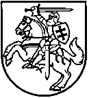 LIETUVOS RESPUBLIKOS ŪKIO MINISTRASĮSAKYMASdėl 2014–2020 METŲ EUROPOS SĄJUNGOS FONDŲ INVESTICIJŲ VEIKSMŲ PROGRAMOS 4 PRIORITETO „ENERGIJOS EFEKTYVUMO IR ATSINAUJINANČIŲ IŠTEKLIŲ ENERGIJOS GAMYBOS IR NAUDOJIMO SKATINIMAS“PRIEMONĖS NR. 04.2.1-LVPA-K-836 „ATSINAUJINANTYS ENERGIJOS IŠTEKLIAI PRAMONEI LT+“ PROJEKTŲ FINANSAVIMO SĄLYGŲ APRAŠO NR. 2 patvirtinimo2017 m. liepos 19 d. Nr. 4-423VilniusVadovaudamasis Atsakomybės ir funkcijų paskirstymo tarp institucijų, įgyvendinant 2014–2020 metų Europos Sąjungos fondų investicijų veiksmų programą, taisyklių, patvirtintų Lietuvos Respublikos Vyriausybės 2014 m. birželio 4 d. nutarimu Nr. 528 „Dėl atsakomybės ir funkcijų paskirstymo tarp institucijų, įgyvendinant 2014–2020 metų Europos Sąjungos fondų investicijų veiksmų programą“, 6.2.7 papunkčiu ir atsižvelgdamas į Lietuvos Respublikos finansų ministerijos 2016 m. rugsėjo 5 d. raštą Nr. (24.39)-6K-1606285 „Dėl projektų finansavimo sąlygų aprašų derinimo“,t v i r t i n u 2014–2020 metų Europos Sąjungos fondų investicijų veiksmų programos 4 prioriteto „Energijos efektyvumo ir atsinaujinančių išteklių energijos gamybos ir naudojimo skatinimas“ priemonės Nr. 04.2.1-LVPA-K-836 „Atsinaujinantys energijos ištekliai pramonei LT+“ projektų finansavimo sąlygų aprašą Nr. 2 (pridedama).Ūkio ministras	Mindaugas SinkevičiusPATVIRTINTALietuvos Respublikos ūkio ministro 2017 m. liepos 19 d. įsakymu Nr. 4-4232014–2020 METŲ EUROPOS SĄJUNGOS FONDŲ INVESTICIJŲ VEIKSMŲ PROGRAMOS 4 PRIORITETO „ENERGIJOS EFEKTYVUMO IR ATSINAUJINANČIŲ IŠTEKLIŲ ENERGIJOS GAMYBOS IR NAUDOJIMO SKATINIMAS“ PRIEMONĖS NR. 04.2.1-LVPA-K-836 „ATSINAUJINANTYS ENERGIJOS IŠTEKLIAI PRAMONEI LT+“ PROJEKTŲ FINANSAVIMO SĄLYGŲ APRAŠAS NR. 2I SKYRIUSBENDROSIOS NUOSTATOS1.	2014–2020 metų Europos Sąjungos fondų investicijų veiksmų programos 4 prioriteto „Energijos efektyvumo ir atsinaujinančių išteklių energijos gamybos ir naudojimo skatinimas“ priemonės Nr. 04.2.1-LVPA-K-836 „Atsinaujinantys energijos ištekliai pramonei LT+“ projektų finansavimo sąlygų aprašas Nr. 2 (toliau – Aprašas) nustato reikalavimus, kuriais turi vadovautis pareiškėjai, rengdami ir teikdami paraiškas finansuoti iš Europos Sąjungos struktūrinių fondų lėšų bendrai finansuojamus projektus (toliau – paraiška) pagal 2014–2020 metų Europos Sąjungos fondų investicijų veiksmų programos, patvirtintos Europos Komisijos (toliau – EK) 2014 m. rugsėjo 8  d. įgyvendinimo sprendimu, kuriuo patvirtinami tam tikri 2014–2020 metų Europos Sąjungos fondų investicijų veiksmų programos elementai, kad, siekiant investicijų į ekonomikos augimą ir darbo vietų kūrimą tikslo, iš Europos regioninės plėtros fondo, Sanglaudos fondo, Europos socialinio fondo ir specialaus asignavimo Jaunimo užimtumo iniciatyvai būtų teikiama parama Lietuvos Respublikai (apie nurodytą sprendimą EK pranešė dokumentu Nr. C(2014)6397) (toliau – Veiksmų programa), 4 prioriteto „Energijos efektyvumo ir atsinaujinančių išteklių energijos gamybos ir naudojimo skatinimas“ priemonės Nr. 04.2.1-LVPA-K-836 „Atsinaujinantys energijos ištekliai pramonei LT+“ (toliau – Priemonė) finansuojamas veiklas, iš Europos Sąjungos struktūrinių fondų lėšų bendrai finansuojamų projektų (toliau – projektai) vykdytojai, įgyvendindami pagal Aprašą finansuojamus projektus, taip pat institucijos, atliekančios paraiškų vertinimą, atranką ir projektų įgyvendinimo priežiūrą.2. Aprašas yra parengtas atsižvelgiant į:2.1. 2014–2020 m. Europos Sąjungos fondų investicijų veiksmų programos prioriteto įgyvendinimo priemonių įgyvendinimo planą, patvirtintą Lietuvos Respublikos ūkio ministro 2014 m. gruodžio 19 d. įsakymu Nr. 4-933 „Dėl 2014–2020 m. Europos Sąjungos fondų investicijų veiksmų programos prioriteto įgyvendinimo priemonių įgyvendinimo plano ir Nacionalinių stebėsenos rodiklių skaičiavimo aprašo patvirtinimo“ (toliau – Priemonių įgyvendinimo planas);2.2. Projektų administravimo ir finansavimo taisykles, patvirtintas Lietuvos Respublikos finansų ministro 2014 m. spalio 8 d. įsakymu Nr. 1K-316 „Dėl Projektų administravimo ir finansavimo taisyklių patvirtinimo“ (toliau – Projektų taisyklės); 2.3. 2014 m. birželio 17 d. Komisijos reglamentą (ES) Nr. 651/2014, kuriuo tam tikrų kategorijų pagalba skelbiama suderinama su vidaus rinka taikant Sutarties 107 ir 108 straipsnius (OL 2014 L 187, p. 1) (toliau – Bendrasis bendrosios išimties reglamentas);2.4. 2014–2020 metų Europos Sąjungos fondų investicijų veiksmų programos priedą, patvirtintą Lietuvos Respublikos Vyriausybės 2014 m. lapkričio 26 d. nutarimu Nr. 1326 „Dėl 2014–2020 metų Europos Sąjungos fondų investicijų veiksmų programos priedo patvirtinimo“;2.5. 2014–2020 metų Europos Sąjungos fondų investicijų veiksmų programos stebėsenos rodiklių skaičiavimo aprašą, patvirtintą Lietuvos Respublikos finansų ministro 2014 m. gruodžio 
30 d. įsakymu Nr. 1K-499 „Dėl 2014–2020 metų Europos Sąjungos fondų investicijų veiksmų programos stebėsenos rodiklių skaičiavimo aprašo patvirtinimo“ (toliau – Veiksmų programos stebėsenos rodiklių skaičiavimo aprašas);2.6. Rekomendacijas dėl projektų išlaidų atitikties Europos Sąjungos struktūrinių fondų reikalavimams, patvirtintas Žmogiškųjų išteklių plėtros veiksmų programos, Ekonomikos augimo veiksmų programos, Sanglaudos skatinimo veiksmų programos ir 2014–2020 metų Europos Sąjungos fondų investicijų veiksmų programos valdymo komitetų 2014 m. liepos 4 d. protokolu Nr. 34 (su vėlesniais pakeitimais) ir paskelbtas Europos Sąjungos (toliau – ES) struktūrinių fondų svetainėje www.esinvesticijos.lt (toliau – Rekomendacijos dėl projektų išlaidų atitikties Europos Sąjungos struktūrinių fondų reikalavimams).3. Apraše vartojamos sąvokos suprantamos taip, kaip jos apibrėžtos Aprašo 2 punkte nurodytuose teisės aktuose ir dokumentuose, Atsakomybės ir funkcijų paskirstymo tarp institucijų, įgyvendinant 2014–2020 metų Europos Sąjungos fondų investicijų veiksmų programą, taisyklėse, patvirtintose Lietuvos Respublikos Vyriausybės 2014 m. birželio 4 d. nutarimu Nr. 528 „Dėl atsakomybės ir funkcijų paskirstymo tarp institucijų, įgyvendinant 2014–2020 metų Europos Sąjungos fondų investicijų veiksmų programą“, ir 2014–2020 metų Europos Sąjungos fondų investicijų veiksmų programos administravimo taisyklėse, patvirtintose Lietuvos Respublikos Vyriausybės 2014 m. spalio 3 d. nutarimu Nr. 1090 „Dėl 2014–2020 metų Europos Sąjungos fondų investicijų veiksmų programos administravimo taisyklių patvirtinimo“.4. Apraše vartojamos kitos sąvokos:4.1.	Atsinaujinantys energijos ištekliai (toliau – AEI) – tokie atsinaujinantys neiškastiniai energijos ištekliai: vėjas, saulė, aeroterminiai, geoterminiai ir hidroterminiai ir vandenynų energijos ištekliai, hidroenergijos ištekliai, biomasė, sąvartynų dujos, nuotekų perdirbimo įrenginių dujos ir biodujos.4.2.	Auditorius – fizinis asmuo, kuris yra atestuotas pagal Energijos vartojimo pastatuose, įrenginiuose ir technologiniams procesams audito atlikimo tvarkos ir sąlygų ir energijos vartojimo pastatuose, įrenginiuose ir technologiniams procesams auditą atliekančių specialistų rengimo ir atestavimo tvarkos apraše, patvirtintame Lietuvos Respublikos energetikos ministro 2012 m. rugpjūčio 2 d. įsakymu Nr. 1-148 „Dėl Energijos vartojimo pastatuose, įrenginiuose ir technologiniams procesams audito atlikimo tvarkos ir sąlygų ir energijos vartojimo pastatuose, įrenginiuose ir technologiniams procesams auditą atliekančių specialistų rengimo ir atestavimo tvarkos aprašo patvirtinimo“ (toliau – Energijos vartojimo pastatuose, įrenginiuose ir technologiniams procesams audito atlikimo tvarkos ir sąlygų ir energijos vartojimo pastatuose, įrenginiuose ir technologiniams procesams auditą atliekančių specialistų rengimo ir atestavimo tvarkos aprašas), nustatytą tvarką. Energijos vartojimo auditą gali atlikti ir juridinis asmuo, kurio bent vienas darbuotojas yra atestuotas auditorius pagal Energijos vartojimo pastatuose, įrenginiuose ir technologiniams procesams audito atlikimo tvarkos ir sąlygų ir energijos vartojimo pastatuose, įrenginiuose ir technologiniams procesams auditą atliekančių specialistų rengimo ir atestavimo tvarkos apraše nustatytą tvarką. Energijos vartojimo auditą gali atlikti ir kitų ES valstybių narių auditoriai, jeigu 2012 m. spalio 25 d. Europos Parlamento ir Tarybos direktyvos 2012/27/ES dėl energijos vartojimo efektyvumo, kuria iš dalies keičiamos direktyvos 2009/125/EB ir 2010/30/ES bei kuria panaikinamos direktyvos 2004/8/EB ir 2006/32/EB (OL 2012 L 315, p. 1) (toliau – Direktyva 2012/27/ES) 16 straipsnio 1 dalyje nurodytos sertifikavimo ir (arba) akreditavimo sistemos arba lygiavertės kvalifikavimo sistemos bus palygintos tarpusavyje ir pripažintos Lietuvos Respublikos ir EK. 4.3.	Didelė įmonė – juridinis asmuo, neatitinkantis labai mažos, mažos arba vidutinės įmonės apibrėžimo, nustatyto Lietuvos Respublikos smulkiojo ir vidutinio verslo plėtros įstatyme.4.4.	Energijos vartojimo auditas – procedūra, kurios metu auditorius, vadovaudamasis Energijos, energijos išteklių ir vandens vartojimo audito atlikimo technologiniuose procesuose ir įrenginiuose metodika, patvirtinta Lietuvos Respublikos energetikos ministro 2010 m. gegužės 10 d. įsakymu Nr. 1-141 „Dėl Energijos, energijos išteklių ir vandens vartojimo audito atlikimo technologiniuose procesuose ir įrenginiuose metodikos patvirtinimo“, arba Įmonių, kurios nėra smulkiojo ir vidutinio verslo subjektai, energijos vartojimo audito atlikimo ir ataskaitų teikimo priežiūros tvarkos aprašu, patvirtintu Lietuvos Respublikos energetikos ministro 2017 m. vasario 22 d. įsakymu Nr. 1-46 „Dėl Įmonių, kurios nėra smulkiojo ir vidutinio verslo subjektai, energijos vartojimo audito atlikimo ir ataskaitų teikimo priežiūros tvarkos aprašo patvirtinimo“, įvertina energijos ir vandens nuostolius pramonės įmonės technologiniuose procesuose ir įrenginiuose ir numato priemones šios įmonės energijos ir vandens nuostoliams sumažinti.4.5.	Labai maža įmonė – kaip ši sąvoka apibrėžta Lietuvos Respublikos smulkiojo ir vidutinio verslo plėtros įstatyme.4.6.	Maža įmonė – kaip ši sąvoka apibrėžta Lietuvos Respublikos smulkiojo ir vidutinio verslo plėtros įstatyme.4.7.	Paties pareiškėjo pagamintos produkcijos pardavimo pajamos – pajamos, gautos dėl prekių pardavimo per ataskaitinį laikotarpį ir nurodytos tokiuose dokumentuose, kurie įrodo paties pareiškėjo prekių pardavimo mastą, pvz., pelno (nuostolių) ataskaitoje, užpildytoje pagal 3-iojo verslo apskaitos standarto „Pelno (nuostolių) ataskaita“, patvirtinto Audito ir apskaitos tarnybos direktoriaus 2015 m. birželio 16 d. įsakymu Nr. VAS-40 „Dėl 3-iojo verslo apskaitos standarto „Pelno (nuostolių) ataskaita“ tvirtinimo“, 1 priede pateiktą formą. Turi būti nurodytos pardavimo pajamos ir pateiktas pastabos numeris, kuris nurodo detalią informaciją, pateiktą Aiškinamojo rašto, parengto vadovaujantis 6-uoju verslo apskaitos standartu „Aiškinamasis raštas“, patvirtintu Audito ir apskaitos tarnybos direktoriaus 2012 m. gruodžio 21 d. įsakymu Nr. VAS-24 „Dėl 6-ojo verslo apskaitos standarto „Aiškinamasis raštas“ tvirtinimo“, 85.1  papunktyje, kuriame nustatyta, kad turi būti nurodyta informacija apie paslaugų ir prekių pardavimo pajamų sumas, sugrupuotas pagal veiklos rūšis. Rengiant šią informaciją, siūloma vadovautis 6-ojo verslo apskaitos standarto „Aiškinamasis raštas“ metodinėmis rekomendacijomis, patvirtintomis Audito, apskaitos, turto vertinimo ir nemokumo valdymo tarnybos prie Lietuvos Respublikos finansų ministerijos direktoriaus 2017 m. vasario 15 d. įsakymu Nr. V2-1 ir  3-iojo verslo apskaitos standarto „Pelno (nuostolių) ataskaita“ metodinėmis rekomendacijomis, patvirtintomis Audito, apskaitos turto vertinimo ir nemokumo valdymo tarnybos prie Lietuvos Respublikos finansų ministerijos direktoriaus 2016 m. liepos 14 d. įsakymu Nr. V2-2. Jeigu dokumentai yra pateikiami kita negu minėtų finansinių dokumentų forma, juose turi būti pateikta visa formoje ir aiškinamajame rašte nurodyta informacija. 4.8. Pramonės įmonė – įmonė, vykdanti pramonės ekonominę veiklą pagal Ekonominės veiklos rūšių klasifikatorių (EVRK 2 red.), patvirtintą Statistikos departamento prie Lietuvos Respublikos Vyriausybės generalinio direktoriaus 2007 m. spalio 31 d. įsakymu Nr. DĮ-226 „Dėl Ekonominės veiklos rūšių klasifikatoriaus patvirtinimo“, priskirtiną B sekcijai „Kasyba ir karjerų eksploatavimas“ (išskyrus šias ekonomines veiklas: B sekcijos 06 skyriaus „Žalios naftos ir gamtinių dujų gavyba“, B sekcijos 08.92 klasės „Durpių gavyba“ ir B sekcijos 09.1 grupės „Naftos ir gamtinių dujų gavybai būdingų paslaugų veikla“) ir C sekcijos „Apdirbamoji gamyba“ (išskyrus  C sekcijos 19 skyriaus „Kokso ir rafinuotų naftos produktų gamyba“ ekonominę veiklą) ir kurios pajamos iš šios (-ių) veiklos (-ų) sudaro ne mažiau kaip 80 procentų visų įmonės veiklų.4.9. Sunkumų patirianti įmonė – kaip ši sąvoka apibrėžta Bendrojo bendrosios išimties reglamento 2 straipsnio 18 punkte.4.10. Vidutinė įmonė – kaip ši sąvoka apibrėžta Lietuvos Respublikos smulkiojo ir vidutinio verslo plėtros įstatyme.5. Priemonės įgyvendinimą administruoja Lietuvos Respublikos ūkio ministerija (toliau – Ministerija) ir viešoji įstaiga Lietuvos verslo paramos agentūra (toliau – įgyvendinančioji institucija).6. Pagal Priemonę teikiamo finansavimo forma – negrąžinamoji subsidija.7. Projektų atranka pagal Priemonę bus atliekama projektų konkurso vienu etapu būdu.8. Pagal Aprašą projektams įgyvendinti numatoma skirti iki 10 000 000 Eur (dešimties milijonų eurų) ES struktūrinių fondų (Europos regioninės plėtros fondo) lėšų. Iš jų iki 1 511 634 Eur (vieno milijono penkių šimtų vienuolikos tūkstančių šešių šimtų trisdešimt keturių eurų) Europos regioninės plėtros fondo lėšų rezervas (toliau – veiklos lėšų rezervas), kuris galės būti skirtas projektams finansuoti tik Lietuvos Respublikos Vyriausybei patvirtinus Veiksmų programos priedo pakeitimą, kuriuo veiklos lėšų rezervas bus skirtas Veiksmų programos 4 prioritetui „Energijos efektyvumo ir atsinaujinančių išteklių energijos gamybos ir naudojimo skatinimas“ įgyvendinti. Numatoma paskelbti du kvietimus teikti paraiškas gauti finansavimą. Pirmajam kvietimui – labai mažoms, mažoms ir vidutinėms įmonėms – numatoma skirti iki 5 000 000 Eur (penkių milijonų eurų), antrajam kvietimui – didelėms įmonėms – numatoma skirti iki 5 000 000 Eur (penkių milijonų eurų). Jeigu paskelbus kvietimus pagal teigiamai įvertintas paraiškas prašoma skirti finansavimo lėšų suma yra didesnė negu kvietimui skirta lėšų suma, įgyvendinančioji institucija gali teikti pasiūlymą Ministerijai dėl kvietime numatytos finansavimo sumos padidinimo. Ministerijai pritarus kvietimo suma gali būti padidinta, trūkstamą lėšų sumą paėmus iš kitam kvietimui numatytos ir nepanaudotos lėšų sumos. Priimdama sprendimą dėl projektų finansavimo Ministerija turi teisę šiame Aprašo punkte nurodytas sumas padidinti, bet turi neviršyti Priemonių įgyvendinimo plane nurodytos Priemonei skirtos lėšų sumos ir nepažeisti teisėtų pareiškėjų lūkesčių.9. Priemonės tikslas – sumažinti energijos vartojimo intensyvumą pramonės įmonėse, didinant AEI gamybą ir vartojimą.10. Pagal Aprašą remiama veikla – AEI naudojančių energijos gamybos pajėgumų įrengimas, naujų AEI efektyvesnio panaudojimo technologijų kūrimas ir diegimas pramonės įmonėse, siekiant naudoti energiją pačių įmonių vidiniams poreikiams tenkinti ir esant galimybei perteklinę energiją tiekti kitoms pramonės įmonėms ar perduoti į centralizuotus energetinius tinklus.11. Pagal Apraše nurodytą remiamą veiklą kvietimą teikti paraiškas numatoma paskelbti 2017 metų III ketvirtį. II SKYRIUSREIKALAVIMAI PAREIŠKĖJAMS IR PARTNERIAMS12. Pagal Aprašą galimi pareiškėjai yra labai mažos, mažos, vidutinės ir didelės pramonės įmonės, atitinkančios Aprašo 16.3 papunktyje nurodytą specialųjį projektų atrankos kriterijų. Pagal Aprašą partneriai negalimi.13. Finansavimas gali būti skiriamas pareiškėjams visose srityse, išskyrus 2013 m. gruodžio 17 d. Europos Parlamento ir Tarybos reglamento (ES) Nr. 1301/2013 dėl Europos regioninės plėtros fondo ir dėl konkrečių su investicijų į ekonomikos augimą ir darbo vietų kūrimą tikslu susijusių nuostatų, kuriuo panaikinamas Reglamentas (EB) Nr. 1080/2006 (OL 2013 L 347, p. 289), 3 straipsnio 3 dalyje nustatytus atvejus, Bendrojo bendrosios išimties reglamento 1 straipsnio 2–5 dalyse ir 41 straipsnyje nustatytus apribojimus. 14. Pagal Aprašą finansavimas nėra teikiamas pareiškėjui, jei jis yra priskiriamas sunkumų patiriančios įmonės kategorijai. Pagal Aprašą finansavimas neteikiamas, jeigu pareiškėjas nėra sugrąžinęs anksčiau gautos valstybės pagalbos, kuri EK sprendimu pripažinta neteisėta ir nesuderinama su vidaus rinka.III SKYRIUSPROJEKTAMS TAIKOMI REIKALAVIMAI15. Projektas turi atitikti Projektų taisyklių III skyriaus dešimtajame skirsnyje nustatytus bendruosius reikalavimus. 16.	Projektas turi atitikti šiuos specialiuosius projektų atrankos kriterijus, patvirtintus 2014–2020 metų Europos Sąjungos fondų investicijų veiksmų programos stebėsenos komiteto 2016 m. sausio 14 d. nutarimu Nr. 44P-11.1 (13) ir 2017 m. liepos 11 d. nutarimu Nr. 44P-4.1 (26): 16.1. Projektas turi atitikti Investicijų skatinimo ir pramonės plėtros 2014–2020 metų programos, patvirtintos Lietuvos Respublikos Vyriausybės 2014 m. rugsėjo 17 d. nutarimu Nr. 986 „Dėl Investicijų skatinimo ir pramonės plėtros 2014–2020 metų programos patvirtinimo“ (toliau – Investicijų skatinimo ir pramonės plėtros 2014–2020 metų programa), antrojo tikslo „Modernizuoti, integruoti ir plėtoti pramonę“ antrąjį uždavinį „Skatinti įmones efektyviau naudoti žaliavas ir energiją“ (vertinama, ar įgyvendinant Priemonę prisidedama prie Investicijų skatinimo ir pramonės plėtros 2014–2020 metų programos antrojo tikslo „Modernizuoti, integruoti ir plėtoti pramonę“ antrojo uždavinio „Skatinti įmones efektyviau naudoti žaliavas ir energiją“ įgyvendinimo).16.2. Projekte numatytos veiklos turi atitikti kartu su paraiška pateiktame energijos vartojimo audito ataskaitoje rekomenduojamas priemones (labai mažų, mažų ir vidutinių pramonės įmonių atveju, vertinama, ar prašomos finansuoti veiklos atitinka kartu su paraiška pateiktoje Energijos išteklių ir vandens vartojimo technologiniuose procesuose ir įrenginiuose audito, parengto vadovaujantis Lietuvos Respublikos energetikos ministro 2010 m. gegužės 10 d. įsakymu Nr. 1-141 „Dėl Energijos, energijos išteklių ir vandens vartojimo audito atlikimo technologiniuose procesuose ir įrenginiuose metodikos patvirtinimo“ patvirtinta metodika, ataskaitoje rekomenduojamas priemones. Didelių pramonės įmonių atveju, vertinama, ar prašomos finansuoti veiklos atitinka kartu su paraiška pateiktoje energijos vartojimo audito, atlikto Lietuvos arba kitų Europos Sąjungos valstybių narių kvalifikuotų ir (arba) atestuotų auditorių, kaip nurodyta Įmonių, kurios nėra smulkiojo ir vidutinio verslo subjektai, energijos vartojimo audito atlikimo ir ataskaitų teikimo priežiūros tvarkos aprašu, patvirtintu Lietuvos Respublikos energetikos ministro 2017 m. vasario 22 d. įsakymu Nr. 1-46 „Dėl Įmonių, kurios nėra smulkiojo ir vidutinio verslo subjektai, energijos vartojimo audito atlikimo ir ataskaitų teikimo priežiūros tvarkos aprašo patvirtinimo“, ataskaitoje ir, jei atliktas ir pateiktas, papildomo audito, atlikto vadovaujantis Lietuvos Respublikos energetikos ministro 2010 m. gegužės 10 d. įsakymu Nr. 1-141 patvirtinta metodika, ataskaitoje rekomenduojamas priemones).16.3. Pareiškėjas yra ne trumpiau kaip trejus metus veikianti pramonės įmonė, kurios vidutinės metinės pajamos iš savo pagamintos produkcijos per pastaruosius dvejus finansinius metus iki paraiškos pateikimo yra ne mažesnės negu 300 000 Eur (trys šimtai tūkstančių eurų) (vertinama, ar pareiškėjas yra pramonės įmonė, kuri turi pakankamai patirties, t. y. veikia ne trumpiau kaip trejus metus ir kuri yra finansiškai pajėgi, t. y. jos vidutinės metinės pajamos iš savo pagamintos produkcijos per pastaruosius dvejus finansinius metus iki paraiškos pateikimo pagal pateiktus patvirtintos finansinės atskaitomybės dokumentus yra ne mažesnės kaip 300 000 Eur (trys šimtai tūkstančių eurų), įgyvendinti projekte numatytas veiklas. Įmonės veikimo laikotarpis tikrinamas pagal Juridinių asmenų registro bei pareiškėjo pateiktų patvirtintų finansinės atskaitomybės dokumentų informaciją projektų atrankos kriterijus taikomas tik projekto vertinimo metu).17. Projektu turi būti prisidedama prie bent vieno Europos Sąjungos Baltijos jūros regiono strategijos, patvirtintos EK 2012 m. kovo 23 d. komunikatu Nr. COM(2012) 128  (toliau – ES BJRS), kuri skelbiama EK interneto svetainėje http://ec.europa.eu/regional_policy/lt/policy/cooperation/macro-regional-strategies/baltic-sea/library/#1, tikslo įgyvendinimo pagal ES BJRS veiksmų plane, patvirtintame EK 2015 m. rugsėjo 10 d. sprendimu Nr. SWD(2015) 177 final, kuris skelbiamas EK interneto svetainėje http://ec.europa.eu/regional_policy/lt/policy/cooperation/macro-regional-strategies/baltic-sea/library/#1, numatytą politinę sritį „Energetika“.18. Projektų atranka vykdoma vadovaujantis prioritetiniu projektų atrankos kriterijumi, nurodytu Aprašo 2 priede. Už atitiktį šiam prioritetiniam projektų atrankos kriterijui projektams skiriami balai. Maksimalus galimas balų skaičius pagal kriterijų nurodytas Aprašo 2 priede. Pagal Aprašą privaloma surinkti minimali balų suma yra 20. Jeigu projektai surenka vienodą balų skaičių, tuomet projektai išdėstomi Projektų taisyklių 151 punkte nustatyta tvarka. Jei projekto naudos ir kokybės vertinimo metu projektui suteikiama mažiau kaip 20 balų, paraiška atmetama.19. Pagal Aprašą nefinansuojami iš ES struktūrinių fondų lėšų bendrai finansuojami didelės apimties projektai.20. Teikiamų pagal Aprašą projektų veiklų įgyvendinimo trukmė turi būti ne ilgesnė kaip 36 mėnesiai nuo iš Europos Sąjungos struktūrinių fondų lėšų bendrai finansuojamo projekto sutarties (toliau – projekto sutartis) pasirašymo dienos.21. Tam tikrais atvejais dėl objektyvių priežasčių, kurių projekto vykdytojas negalėjo numatyti paraiškos pateikimo ir vertinimo metu, projekto veiklų įgyvendinimo laikotarpis, nurodytas Aprašo 20 punkte, gali būti pratęstas Projektų taisyklių nustatyta tvarka, nepažeidžiant Projektų taisyklių 213.1 ir 213.5 papunkčiuose nustatytų terminų.22. Projektas gali būti pradėtas įgyvendinti ne anksčiau nei po paraiškos registravimo įgyvendinančiojoje institucijoje dienos, tačiau projekto išlaidos nuo paraiškos registravimo įgyvendinančiojoje institucijoje dienos iki finansavimo projektui skyrimo yra patiriamos pareiškėjo rizika. 23. Jeigu projektas, kuriam prašoma finansavimo, pradedamas įgyvendinti iki paraiškos registravimo įgyvendinančiojoje institucijoje dienos, visas projektas tampa netinkamas ir jam finansavimas neskiriamas.24. Projekto veiklos turi būti vykdomos Lietuvos Respublikoje. 25. Projektu turi būti siekiama toliau išvardytų visų privalomų Priemonės įgyvendinimo stebėsenos rodiklių:25.1. produkto stebėsenos rodiklis „Subsidijas gaunančių įmonių skaičius“, kodas P.B.202;25.2. produkto stebėsenos rodiklis „Privačios investicijos, atitinkančios viešąją paramą įmonėms (subsidijos)“, kodas P.B.206;25.3. produkto stebėsenos rodiklis „Papildomi atsinaujinančių išteklių energijos gamybos pajėgumai“, kodas P.B.230.26. Aprašo 25.1, 25.2 ir 25.3 papunkčiuose nurodytų Priemonės įgyvendinimo stebėsenos rodiklių skaičiavimui taikomas Veiksmų programos stebėsenos rodiklių skaičiavimo aprašas. Visų Priemonės įgyvendinimo stebėsenos rodiklių skaičiavimo aprašai skelbiami ES struktūrinių fondų svetainėje www.esinvesticijos.lt.27. Projekto parengtumui taikomi šie reikalavimai: 27.1. jei pareiškėjas yra didelė pramonės įmonė, jis turi būti atlikęs privalomąjį energijos vartojimo auditą ir (arba) papildomąjį energijos vartojimo auditą; 27.2. jei pareiškėjas yra labai maža, maža ir vidutinė pramonės įmonė, jis turi būti atlikęs energijos vartojimo auditą.28. Negali būti numatyti projekto apribojimai, kurie turėtų neigiamą poveikį moterų ir vyrų lygybės ir nediskriminavimo dėl lyties, rasės, tautybės, kalbos, kilmės, socialinės padėties, tikėjimo, įsitikinimų ar pažiūrų, amžiaus, negalios, lytinės orientacijos, etninės priklausomybės, religijos principų įgyvendinimui.29. Neturi būti numatyti projekto veiksmai, kurie turėtų neigiamą poveikį darnaus vystymosi principo įgyvendinimui. Projektu turi būti prisidedama prie darnaus vystymosi principo įgyvendinimo, t. y. įmonėje turi būti diegiamos energiją ir gamtinius išteklius tausojančios technologijos.30. Projekto veikla turi būti pradėta įgyvendinti ne vėliau kaip per 6 mėnesius nuo projekto sutarties pasirašymo dienos.31. Projektas ir projekto veiklos negali būti finansuotos ar finansuojamos iš kitų Lietuvos Respublikos valstybės biudžeto ir (arba) savivaldybių biudžetų, kitų piniginių išteklių, kuriais disponuoja valstybė ir (ar) savivaldybės, ES struktūrinių fondų, kitų ES finansinės paramos priemonių ar kitos tarptautinės paramos lėšų ir kurioms apmokėti skyrus ES struktūrinių fondų lėšų jos būtų pripažintos tinkamomis finansuoti ir (arba) apmokėtos daugiau nei vieną kartą, įskaitant de minimis pagalbą.IV SKYRIUSTINKAMŲ FINANSUOTI PROJEKTO IŠLAIDŲ IR FINANSAVIMO REIKALAVIMAI32. Projekto išlaidos turi atitikti Projektų taisyklių VI skyriuje ir Rekomendacijose dėl projektų išlaidų atitikties Europos Sąjungos struktūrinių fondų reikalavimams, išdėstytus projekto išlaidoms taikomus reikalavimus. 33. Didžiausia projektui galima skirti finansavimo lėšų suma yra 500 000 Eur (penki šimtai tūkstančių eurų). Mažiausia projektui galima skirti finansavimo lėšų suma yra 15 000 Eur (penkiolika tūkstančių eurų).34. Didžiausia galima projekto finansuojamoji dalis pateikta Aprašo 1 lentelėje.1 lentelė. Didžiausia galima projekto finansuojamoji dalis pagal įmonės dydį ir tinkamų finansuoti išlaidų nustatymo būdą. 35. Pareiškėjas savo iniciatyva ir savo ir (arba) kitų šaltinių lėšomis gali prisidėti prie projekto įgyvendinimo didesne, nei reikalaujama, lėšų suma.36. Projekto tinkamų finansuoti išlaidų dalis, kurios nepadengia projektui skiriamo finansavimo lėšos, turi būti finansuojama iš projekto vykdytojo lėšų.37. Pagal Aprašą tinkamų arba netinkamų finansuoti išlaidų kategorijos yra nustatytos Aprašo 2 lentelėje.2 lentelė. Tinkamų arba netinkamų finansuoti išlaidų kategorijos.38. Paraiškos formos projekto biudžeto lentelė pildoma vadovaujantis Projekto biudžeto formos pildymo instrukcija, pateikta Rekomendacijose dėl projektų išlaidų atitikties Europos Sąjungos struktūrinių fondų reikalavimams.39. Pagal Aprašą pagalba neteikiama biodegalams, kuriems taikomas tiekimo ir maišymo įpareigojimas. Taip pat pagalba neteikiama hidroelektrinėms, kurios neatitinka 2000 m. spalio 23 d. Europos Parlamento ir Tarybos direktyvos 2000/60/EB, nustatančios Bendrijos veiksmų vandens politikos srityje pagrindus (OL 2000 m. specialusis leidimas, 15 skyrius, 5 tomas, p. 275). 40. Projekto išlaidoms, be Projekto taisyklių VI skyriuje išdėstytų reikalavimų, taip pat taikomos Bendrojo bendrosios išimties reglamento nuostatos.41. Pagal Aprašą kryžminis finansavimas netaikomas.42. Pagal Aprašą netinkamomis finansuoti išlaidomis laikomos išlaidos:42.1. nurodytos Projektų taisyklių VI skyriaus trisdešimt ketvirtajame skirsnyje;42.2. neišvardytos Aprašo 2 lentelėje;42.3. patalpų remonto, rekonstrukcijos darbai;42.4. paraiškos parengimo išlaidos.  43. Pagalba, kurios tinkamas finansuoti išlaidas galima nustatyti ir kuriai pagal Bendrąjį bendrosios išimties reglamentą taikoma išimtis, gali būti sumuojama su:43.1. bet kokia kita valstybės pagalba, jei tos veiklos yra susijusios su skirtingomis tinkamomis finansuoti išlaidomis, kurias galima nustatyti;43.2. bet kokia kita valstybės pagalba, susijusi su tomis pačiomis tinkamomis finansuoti išlaidomis, kurios iš dalies arba visiškai sutampa, tik jeigu taip susumavus, didžiausia pagalbos suma neviršija Bendrojo bendrosios išimties reglamento 41 straipsnyje nustatytos pagalbos ribos, o didžiausias pagalbos intensyvumas neviršija Bendrojo bendrosios išimties reglamento 41 straipsnyje nustatyto pagalbos intensyvumo.44. Valstybės pagalba, kuriai pagal Bendrąjį bendrosios išimties reglamentą taikoma išimtis, nesumuojama su jokia de minimis pagalba, susijusia su tomis pačiomis tinkamomis finansuoti išlaidomis, jei susumavus būtų viršytas pagalbos intensyvumas, kaip nustatyta Bendrojo bendrosios išimties reglamento 8 straipsnio 5 dalyje.45. Įgyvendinančioji institucija paraiškos vertinimo metu patikrina pareiškėjo teisę gauti valstybės pagalbą pagal Bendrąjį bendrosios išimties reglamentą, o Ministerijai priėmus sprendimą finansuoti projektą, įgyvendinančioji institucija per 5 darbo dienas registruoja suteiktos valstybės pagalbos sumą Suteiktos valstybės pagalbos ir nereikšmingos (de minimis) pagalbos registre, kurio nuostatai patvirtinti Lietuvos Respublikos Vyriausybės 2005 m. sausio 19 d. nutarimu Nr. 35 „Dėl Suteiktos valstybės pagalbos ir nereikšmingos (de minimis) pagalbos registro nuostatų patvirtinimo“.46. Projekto vykdytojui nepasiekus įsipareigotų pasiekti Priemonės įgyvendinimo stebėsenos rodiklių reikšmių, taikomos Projektų taisyklių IV skyriaus dvidešimt antrojo skirsnio nuostatos.V SKYRIUSPARAIŠKŲ RENGIMAS, PAREIŠKĖJŲ INFORMAVIMAS, KONSULTAVIMAS, PARAIŠKŲ TEIKIMAS IR VERTINIMAS47. Siekdamas gauti finansavimą pareiškėjas turi užpildyti paraišką, kurios iš dalies užpildyta forma PDF formatu skelbiama ES struktūrinių fondų svetainės www.esinvesticijos.lt skiltyje „Finansavimas“ prie paskelbto kvietimo teikti paraiškas „Susijusių dokumentų“.48. Pareiškėjas pildo paraišką ir kartu su Aprašo 52 punkte nurodytais priedais iki kvietimo teikti paraiškas skelbime nustatyto termino paskutinės dienos teikia ją per Iš Europos Sąjungos struktūrinių fondų lėšų bendrai finansuojamų projektų duomenų mainų svetainę (toliau – DMS), o jei nėra įdiegtos DMS funkcinės galimybės – įgyvendinančiajai institucijai raštu Projektų taisyklių III skyriaus dvyliktajame skirsnyje nustatyta tvarka.49. Jeigu vadovaujantis Aprašo 48 punktu paraiška teikiama raštu, ji gali būti teikiama vienu iš šių būdų:49.1. įgyvendinančiajai institucijai teikiamas pasirašytas popierinis paraiškos ir jos priedų dokumentas (kartu pateikiama į elektroninę laikmeną įrašytas paraiška ir priedai). Paraiškos originalo ir elektroninės versijos turinys turi būti identiškas. Nustačius, kad paraiškos elektroninės versijos turinys neatitinka originalo, vadovaujamasi paraiškos originale nurodyta informacija. Paraiška gali būti pateikta registruotu laišku, per pašto kurjerį arba įteikta asmeniškai kvietime nurodytu adresu;49.2. įgyvendinančiajai institucijai kvietime nurodytu elektroninio pašto adresu siunčiamas elektroninis dokumentas, pasirašytas saugiu elektroniniu parašu. Kai paraiška teikiama pastaruoju būdu, kartu teikiami dokumentai ir (ar) skaitmeninės pridedamų dokumentų kopijos elektroniniu parašu gali būti netvirtinami.50. Jei paraiškos gali būti teikiamos per DMS, pareiškėjas prie DMS jungiasi naudodamasis Valstybės informacinių išteklių sąveikumo platforma ir užsiregistravęs tampa DMS naudotoju.51. Jei laikinai nėra užtikrintos DMS funkcinės galimybės ir dėl to pareiškėjai negali pateikti paraiškos ar jos priedo (-ų) paskutinę paraiškų pateikimo termino dieną, įgyvendinančioji institucija paraiškų pateikimo terminą pratęsia 7 dienų laikotarpiui ir (arba) sudaro galimybę paraiškas ar jų priedus pateikti kitu būdu bei apie tai paskelbia Projektų taisyklių 82 punkte nustatyta tvarka.52. Kartu su paraiška pareiškėjas turi pateikti šiuos priedus:52.1. užpildytą Klausimyną apie pirkimo ir (arba) importo pridėtinės vertės mokesčio tinkamumą finansuoti iš Europos Sąjungos struktūrinių fondų ir (arba) Lietuvos Respublikos biudžeto lėšų, jei pareiškėjas prašo pirkimo ir (arba) importo pridėtinės vertės mokesčio išlaidas pripažinti tinkamomis finansuoti, t. y. įtraukia šias išlaidas į projekto biudžetą. Šio klausimyno forma skelbiama ES struktūrinių fondų svetainės www.esinvesticijos.lt skiltyje „Dokumentai“, ieškant dokumento tipo „paraiškų priedų formos“;52.2. dokumentus, reikalingus tinkamoms finansuoti išlaidoms apskaičiuoti, priklausomai nuo pasirinkto apskaičiavimo būdo, nurodyto Aprašo 1 lentelėje; 52.3. finansavimo šaltinius (pareiškėjo įnašą ir netinkamų išlaidų padengimą) pagrindžiančius dokumentus, pvz., pažymą, kurioje nurodytas banko (kitų kredito įstaigų, juridinių asmenų) sprendimas suteikti paskolą konkrečiam projektui, paskolos sutartis ir kita;52.4. Smulkiojo ar vidutinio verslo subjekto statuso deklaraciją, kurios forma patvirtinta Lietuvos Respublikos ūkio ministro 2008 m. kovo 26 d. įsakymu Nr. 4-119 „Dėl Smulkiojo ar vidutinio verslo subjekto statuso deklaravimo tvarkos aprašo ir Smulkiojo ar vidutinio verslo subjekto statuso deklaracijos formos patvirtinimo“ (arba laisvos formos deklaraciją, jei pareiškėjas yra didelė įmonė);52.5. informaciją, reikalingą projekto atitikčiai projektų atrankos kriterijams įvertinti (Aprašo 4 priedas);52.6. dokumentus, pagrindžiančius projekto biudžeto pagrįstumą (ne mažiau kaip trys komerciniai pasiūlymai, nuorodos į rinkoje esančias kainas ir kita);52.7. jei pareiškėjas yra didelė pramonės įmonė – privalomojo arba papildomo energijos vartojimo audito, ataskaitą;  52.8. jei pareiškėjas yra labai maža, maža ar vidutinė pramonės įmonė – energijos vartojimo audito ataskaitą;52.9. jeigu pramonės įmonės energijos vartojimo auditą atliko ir parengė ES valstybės narės auditorius, auditą parengusio auditoriaus kvalifikacijos atestato kopiją ir dokumentus, patvirtinančius, kad Direktyvos 2012/27/ES 16 straipsnio 1 dalyje nurodytos sertifikavimo ir (arba) akreditavimo sistemos arba lygiavertės kvalifikavimo sistemos yra palygintos tarpusavyje ir pripažintos Lietuvos Respublikos ir EK;52.10. pareiškėjo patvirtintus 2014, 2015, 2016 metų metinių finansinių ataskaitų rinkinius (netaikoma, jeigu pareiškėjas yra pateikęs metinių finansinių ataskaitų rinkinius Juridinių asmenų registrui).53. Visi Aprašo 52 punkte nurodyti priedai turi būti teikiami Projektų taisyklių 13 punkte nustatyta tvarka įgyvendinančiajai institucijai raštu, kartu pateikiama ir elektroninė laikmena (jeigu įdiegtos funkcinės galimybės, teikiama per DMS). 54. Paraiškų pateikimo paskutinė diena nustatoma kvietime teikti paraiškas. Pareiškėjas gali teikti ne daugiau kaip vieną paraišką vieno kvietimo teikti paraiškas metu.55. Pareiškėjai informuojami ir konsultuojami Projektų taisyklių II skyriaus penktajame skirsnyje nustatyta tvarka. Informacija apie konkrečius įgyvendinančiosios institucijos konsultuojančiuosius asmenis ir jų kontaktai bus nurodyti kvietimo teikti paraiškas skelbime, paskelbtame pagal Aprašą ES struktūrinių fondų svetainėje www.esinvesticijos.lt. 56. Įgyvendinančioji institucija atlieka projekto tinkamumo finansuoti vertinimą Projektų taisyklių III skyriaus keturioliktajame ir penkioliktajame skirsniuose nustatyta tvarka pagal Aprašo 1 priede nustatytus reikalavimus, projekto naudos ir kokybės vertinimą Projektų taisyklių III skyriaus keturioliktajame ir šešioliktajame skirsniuose nustatyta tvarka pagal Aprašo 2 priede nustatytus reikalavimus. 57. Paraiškos vertinimo metu įgyvendinančioji institucija gali paprašyti pareiškėjo pateikti trūkstamą informaciją ir (arba) dokumentus. Pareiškėjas privalo pateikti šią informaciją ir (arba) dokumentus per įgyvendinančiosios institucijos nustatytą terminą.58. Jeigu pareiškėjas ir projektas atitinka projekto tinkamumo finansuoti vertinimo reikalavimus, nustatytus Aprašo 1 priede, ir jei pareiškėjas planuoja gamybinių patalpų, kuriose bus įgyvendinamos projekto veiklos (AEI naudojančių energijos gamybos pajėgumų įrengimas, naujų efektyvesnio panaudojimo technologijų kūrimas ir diegimas), statybą ir (arba) rekonstrukciją) savo lėšomis, po projekto tinkamumo finansuoti vertinimo per įgyvendinančiosios institucijos nurodytą terminą turi pateikti techninio projekto bendrąją dalį ir (arba) statybą leidžiantį dokumentą.   59. Paraiškos vertinamos ne ilgiau kaip 90 dienų nuo kvietimo teikti paraiškas skelbime nurodytos paraiškų pateikimo paskutinės dienos.60. Nepavykus paraiškų įvertinti per nustatytą terminą (kai paraiškų vertinimo metu reikia kreiptis į kitas institucijas, atliekama patikra projekto įgyvendinimo ir (ar) administravimo vietoje, taip pat kai buvo gauta paraiškų, kurių suma didesnė, nei kvietimui teikti paraiškas skirta lėšų suma), vertinimo terminas gali būti pratęstas įgyvendinančiosios institucijos sprendimu. Apie naują paraiškų vertinimo terminą Projektų taisyklių 127 punkte nustatyta tvarka įgyvendinančioji institucija informuoja pareiškėjus per DMS, o jei nėra įdiegtos DMS funkcinės galimybės – raštu, taip pat Ministeriją ir vadovaujančiąją instituciją raštu, vadovaudamasi Projektų taisyklių 9 punktu (jeigu įdiegtos funkcinės galimybės, – per 2014–2020 metų Europos Sąjungos struktūrinių fondų posistemį SFMIS2014), ir nurodo termino pratęsimo priežastis.61. Paraiška atmetama dėl priežasčių, nustatytų Apraše, Projektų taisyklių 93 punkte ir Projektų taisyklių III skyriaus keturioliktajame, penkioliktajame ir šešioliktajame skirsniuose juose nustatyta tvarka. Apie paraiškos atmetimą pareiškėjas informuojamas raštu (jeigu įdiegtos funkcinės galimybės, informuojamas per DMS) per 3 darbo dienas nuo sprendimo dėl paraiškos atmetimo priėmimo dienos. 62. Pareiškėjas sprendimą dėl paraiškos atmetimo gali apskųsti Projektų taisyklių VII skyriaus keturiasdešimt trečiajame skirsnyje nustatyta tvarka, ne vėliau kaip per 14 dienų nuo tos dienos, kurią pareiškėjas sužinojo ar turėjo sužinoti apie skundžiamą įgyvendinančiosios institucijos sprendimą.63. Paraiškų baigiamąjį vertinimo aptarimą organizuoja ir Paraiškų baigiamojo vertinimo aptarimo darbo grupės sudėtį tvirtina Ministerija Projektų taisyklių 146 punkte nustatyta tvarka. Paraiškų baigiamojo vertinimo aptarimo darbo grupės veiklos principai nustatomi šios grupės reglamente.64. Įgyvendinančiajai institucijai baigus paraiškų vertinimą, sprendimą dėl projekto finansavimo arba nefinansavimo priima Ministerija Projektų taisyklių III skyriaus septynioliktajame skirsnyje nustatyta tvarka. 65. Vadovaujantis Bendrojo bendrosios išimties reglamento 7 straipsnio 3 dalies nuostatomis, paskutinio mokėjimo prašymo tikrinimo metu pagalba bus diskontuojama iki jos vertės suteikimo momentu, kad būtų neviršyta Apraše nustatyta didžiausia finansuojamoji dalis.66. Ministerijai priėmus sprendimą finansuoti projektą, įgyvendinančioji institucija per 3 darbo dienas nuo šio sprendimo gavimo dienos per DMS (arba jeigu nėra įdiegtos atitinkamos DMS funkcinės galimybės – raštu) pateikia šį sprendimą pareiškėjams. Per 14 dienų nuo paraiškų vertinimo ir atrankos pabaigos įgyvendinančioji institucija ES struktūrinių fondų svetainėje www.esinvesticijos.lt paskelbia sąrašą pareiškėjų, kurių projektai nebuvo atrinkti finansuoti, ir apie tai per DMS (arba jeigu nėra įdiegtos atitinkamos DMS funkcinės galimybės – raštu) taip pat informuoja pareiškėjus.67. Pagal Aprašą finansuojamiems projektams įgyvendinti bus sudaromos dvišalės projektų sutartys tarp pareiškėjų ir įgyvendinančiosios institucijos. Projektų sutartys gali būti keičiamos arba nutraukiamos Projektų taisyklių IV skyriaus devynioliktajame skirsnyje nustatyta tvarka.68. Ministerijai priėmus sprendimą dėl projekto finansavimo, įgyvendinančioji institucija Projektų taisyklių IV skyriaus aštuonioliktajame skirsnyje nustatyta tvarka pagal Projektų taisyklių 4 priede nustatytą formą parengia ir pateikia pareiškėjui projekto sutarties projektą ir nurodo pasiūlymo pasirašyti projekto sutartį galiojimo terminą Projektų taisyklių 166 punkte nustatyta tvarka. Pareiškėjui per įgyvendinančiosios institucijos nustatytą pasiūlymo galiojimo terminą nepasirašius projekto sutarties, pasiūlymas pasirašyti projekto sutartį netenka galios. Pareiškėjas turi teisę kreiptis į įgyvendinančiąją instituciją su prašymu dėl objektyvių priežasčių, nepriklausančių nuo pareiškėjo, pakeisti projekto sutarties pasirašymo terminą. Jeigu pareiškėjas atsisako pasirašyti projekto sutartį ar per nustatytą terminą jos nepasirašo, įgyvendinančioji institucija informuoja Ministeriją ir pareiškėją Projektų taisyklių 168 punkte nustatyta tvarka.69. Įgyvendinančioji institucija, siekdama įsitikinti, kad finansavimo skyrimo (projekto sutarties sudarymo) metu pareiškėjas nebuvo sunkumų patirianti įmonė, iki finansavimo skyrimo (projekto sutarties sudarymo), gali patikrinti Registrų centre patvirtintus paskutinių dviejų finansinių metų metinių finansinių ataskaitų rinkinius. Paaiškėjus, kad finansavimo skyrimo (projekto sutarties sudarymo) momentu įmonė buvo patirianti sunkumų, finansavimas yra neskiriamas (projekto sutartis nesudaroma). Šis Aprašo punktas netaikomas, jeigu paraiškos vertinimo metu pareiškėjas buvo priskiriamas sunkumų patiriančios įmonės kategorijai.70. Jei planuojamos ūkinės veiklos poveikio aplinkai vertinimą reguliuojančių teisės aktų nustatyta tvarka privaloma atlikti poveikio aplinkai vertinimą, pareiškėjas iki projekto sutarties pasirašymo turi būti parengęs poveikio aplinkai vertinimo ataskaitą ir turėti atsakingos institucijos sprendimą ar atrankos išvadą (kopiją). Kai poveikio aplinkai vertinimo atlikti neprivaloma, pareiškėjas įgyvendinančiajai institucijai turi pateikti laisvos formos raštą, kuriame nurodoma informacija, kuria remiantis nustatyta, kad projektui netaikomas reikalavimas dėl poveikio aplinkai vertinimo, ir tai pagrindžiama Lietuvos Respublikos planuojamos ūkinės veiklos poveikio aplinkai vertinimo įstatymo nuostatomis. Įgyvendinančiajai institucijai Aprašo 68 punkte nustatytu atveju pratęsus projekto sutarties pasirašymo terminą, atitinkamai pratęsiamas šiame Aprašo punkte nurodytų dokumentų pateikimo terminas.71. Ne vėliau kaip iki įgyvendinančiosios institucijos nurodyto galutinio sprendimui dėl paraiškos vertinimo priimti reikalingo termino pareiškėjas turi pateikti banko (kitų kredito įstaigų, juridinių asmenų) sprendimą suteikti paskolą konkrečiam projektui, o iki projekto sutarties pasirašymo turi būti sudaręs sutartį gauti paskolą, jei pareiškėjo įnašas arba įnašo dalis yra paskola. Jei pareiškėjas per įgyvendinančiosios institucijos nustatytą projekto sutarties pasirašymo terminą neįvykdo šio reikalavimo, pasiūlymas pasirašyti projekto sutartį netenka galios ir projektas nefinansuojamas. Įgyvendinančiajai institucijai Aprašo 68 punkte nustatytu atveju pratęsus projekto sutarties pasirašymo terminą, atitinkamai pratęsiamas paskolos sutarties kopijos pateikimo terminas.72. Daiktinės pareiškėjo teisės į nekilnojamąjį turtą, kuris bus tiesiogiai naudojamas įgyvendinant projektą, ir (arba) Lietuvos Respublikos civilinio kodekso 4.254 straipsnyje nurodyti juridiniai faktai, susiję su šiuo nekilnojamuoju turtu, iki projekto sutarties pasirašymo turi būti įregistruoti Nekilnojamojo turto registre. Pareiškėjo daiktines teises į turtą Nekilnojamojo turto registre patikrina įgyvendinančioji institucija. Turto, kuris bus naudojamas įgyvendinant projektą, naudojimo paskirtis turi atitikti pagal projektą įgyvendinamą veiklą ir turi būti įregistruota Nekilnojamojo turto registre. Įgyvendinančiajai institucijai Aprašo 68 punkte nustatytu atveju pratęsus projekto sutarties pasirašymo terminą, atitinkamai prasitęsia daiktinės pareiškėjo teisės į nekilnojamąjį turtą, kuris bus tiesiogiai naudojamas įgyvendinant projektą, įregistravimo Nekilnojamojo turto registre terminas.73. Projekto sutarties originalas gali būti rengiamas ir teikiamas: 73.1. kaip pasirašytas popierinis dokumentas arba73.2. kaip elektroninis dokumentas, pasirašytas elektroninio pasirašymo priemonėmis su kvalifikuoto elektroninio parašo sertifikatais, atsižvelgiant į tai, kokią šio dokumento formą pasirenka projekto vykdytojas.VI SKYRIUSPROJEKTŲ ĮGYVENDINIMO REIKALAVIMAI74. Projektas įgyvendinamas pagal projekto sutartyje, Apraše ir Projektų taisyklėse nustatytus reikalavimus.75. Projektų įgyvendinimo priežiūrai bus sudaromas Projektų priežiūros komitetas, kuris stebi projektų įgyvendinimo pažangą ir teikia rekomendacijas projektų vykdytojams dėl projektų įgyvendinimo. Projektų priežiūros komitetas sudaromas iš įgyvendinančiosios institucijos, Ministerijos atstovų, į Projektų priežiūros komiteto sudėtį gali būti kviečiami kitų institucijų, įstaigų ar organizacijų atstovai. Projektų priežiūros komiteto sudėtis tvirtinama Lietuvos Respublikos ūkio ministro įsakymu, o jo veiklos principai bus nustatyti šio komiteto reglamente.76. Projekto vykdytojas turi apdrausti ilgalaikį materialųjį turtą, kuriam įsigyti ar sukurti vykdant projektą naudotas finansavimas, maksimaliu turto atkuriamosios vertės draudimu nuo visų galimų rizikos atvejų projekto įgyvendinimo laikotarpiu (nuo to momento, kai atsiranda draustinas turtas) ir ne mažiau kaip trejus metus nuo projekto įgyvendinimo pabaigos labai mažų, mažų ir vidutinių pramonės įmonių atveju ir ne mažiau kaip penkerius metus nuo projekto įgyvendinimo pabaigos didelių pramonės įmonių atveju.77. Jei projekto veikla nepradėta įgyvendinti per 6 mėnesius nuo projekto sutarties pasirašymo dienos, įgyvendinančioji institucija, suderinusi su Ministerija, turi teisę vienašališkai nutraukti projekto sutartį.78. Pareiškėjas ar projekto vykdytojas, kurie nėra perkančiosios organizacijos pagal Lietuvos Respublikos viešųjų pirkimų įstatymo reikalavimus, pirkimus privalo vykdyti vadovaudamiesi Projektų taisyklių VII skyriaus keturiasdešimtojo skirsnio reikalavimais.79. Trejus metus labai mažų, mažų ir vidutinių pramonės įmonių arba penkerius metus didelių pramonės įmonių atveju po projekto finansavimo pabaigos turi būti užtikrintas investicijų tęstinumas Projektų taisyklių IV skyriaus dvidešimt septintajame skirsnyje nustatyta tvarka.80. Projekto vykdytojas privalo informuoti apie įgyvendinamą ar įgyvendintą projektą Projektų taisyklių VII skyriaus trisdešimt septintajame skirsnyje nustatyta tvarka.81. Projekto užbaigimo reikalavimai nustatyti Projektų taisyklių IV skyriaus dvidešimt septintajame skirsnyje.82. Visi su projekto įgyvendinimu susiję dokumentai turi būti saugomi Projektų taisyklių VII skyriaus keturiasdešimt antrajame skirsnyje nustatyta tvarka.VII SKYRIUSAPRAŠO KEITIMO TVARKA83. Aprašo keitimo tvarka nustatyta Projektų taisyklių III skyriaus vienuoliktajame skirsnyje.84. Jei Aprašas keičiamas jau atrinkus projektus, šie pakeitimai, nepažeidžiant lygiateisiškumo principo, taikomi ir įgyvendinamiems projektams Projektų taisyklių 91 punkte nustatytais atvejais. ___________________________2014–2020 metų Europos Sąjungos fondų investicijų veiksmų programos 4 prioriteto „Energijos efektyvumo ir atsinaujinančių išteklių energijos gamybos ir naudojimo skatinimas“ priemonės Nr. 04.2.1-LVPA-K-836 „Atsinaujinantys energijos ištekliai pramonei LT+“ projektų finansavimo sąlygų aprašo Nr. 21 priedas PROJEKTO TINKAMUMO FINANSUOTI VERTINIMO LENTELĖGALUTINĖ PROJEKTO ATITIKTIES BENDRIESIEMS REIKALAVIMAMS VERTINIMO IŠVADA:1)	Paraiška įvertinta teigiamai pagal visus bendruosius reikalavimus ir specialiuosius kriterijus: Taip                                                    Ne                                                               Taip su išlyga Komentarai: ____________________________________________________________________2)	Pareiškėjas nebandė gauti konfidencialios informacijos arba daryti poveikio vertinimą atliekančiai institucijai dabartinio paraiškų vertinimo arba atrankos proceso metu: Taip, nebandė Ne, bandėKomentarai: ____________________________________________________________________(Privaloma pildyti tik atsakius „Ne, bandė“, t. y. nurodomos faktinės aplinkybės.)3)	Projekto tinkamumo finansuoti vertinimo metu nustatytos projekto tinkamos finansuoti ir tinkamos deklaruoti Europos Komisijai  (toliau – EK) išlaidos:Pastabos:____________________________________                              ______________________	              ___________________________(paraiškos vertinimą atlikusios institucijos atsakingo                      (data) 	                            (vardas ir pavardė, parašas, jei pildoma popierinė versija)asmens pareigų pavadinimas)                                                                             ________________________________2014–2020 metų Europos Sąjungos fondų investicijų veiksmų programos 4 prioriteto „Energijos efektyvumo ir atsinaujinančių išteklių energijos gamybos ir naudojimo skatinimas“ priemonės Nr. 04.2.1-LVPA-K-836 „Atsinaujinantys energijos ištekliai pramonei LT+“ projektų finansavimo sąlygų aprašo Nr. 22 priedasPROJEKTO Naudos ir kokybės vertinimo LENTELĖ_______________________2014–2020 metų Europos Sąjungos fondų investicijų veiksmų programos 4 prioriteto „Energijos efektyvumo ir atsinaujinančių išteklių energijos gamybos ir naudojimo skatinimas“ priemonės Nr. 04.2.1-LVPA-K-836 „Atsinaujinantys energijos ištekliai pramonei LT+“ projektų finansavimo sąlygų aprašo Nr. 23 priedasPROJEKTŲ ATITIKTIES VALSTYBĖS PAGALBOS TAISYKLĖMS Patikros lapas__________________________2014–2020 metų Europos Sąjungos fondų investicijų veiksmųprogramos 4 prioriteto „Energijos efektyvumo ir atsinaujinančių išteklių energijos gamybos ir naudojimo skatinimas“ priemonės Nr. 04.2.1-LVPA-K-836 „Atsinaujinantys energijos ištekliai pramonei LT+“ projektų finansavimo sąlygų aprašo Nr. 24 priedasINFORMACIJa, reikalingA projekto atitikČIAI projektų atrankos kriterijams įvertinti1.	Pareiškėjų vykdomos veiklos ir projekto veiklos priskiriamos Ekonominės veiklos rūšių klasifikatoriui (EVRK 2 red.), patvirtintam Statistikos departamento prie Lietuvos Respublikos Vyriausybės generalinio direktoriaus 2007 m. spalio 31 d. įsakymu Nr. DĮ-226 „Dėl Ekonominės veiklos rūšių klasifikatoriaus patvirtinimo“ (toliau – EVRK 2 red.) (taikoma vertinant projekto atitiktį 2014–2020 metų Europos Sąjungos fondų investicijų veiksmų programos 4 prioriteto „Energijos efektyvumo ir atsinaujinančių išteklių energijos gamybos ir naudojimo skatinimas“ priemonės Nr. 04.2.1-LVPA-K-836 „Atsinaujinantys energijos ištekliai pramonei LT+“ projektų finansavimo sąlygų aprašo (toliau – Aprašas) 12 punkto nuostatoms).2. Pareiškėjo akcininkai (nurodomi visi įmonės akcininkai, valdantys 10 ir daugiau procentų įmonės akcijų). 3. Pareiškėjo metinės energijos sąnaudos (taikoma vertinant projekto atitiktį Aprašo 2 priedo 1 punkto nuostatoms).4.	Gauta (planuojama gauti) valstybės pagalba projektui.5.	Kiti Europos Sąjungos, Lietuvos Respublikos ar kiti finansavimo šaltiniai.6.	Tinkamų finansuoti išlaidų apskaičiavimo būdas ir pagrindimas.Prie paraiškos gali būti pridedami kiti dokumentai, patvirtinantys ar pagrindžiantys paraiškoje pateiktą informaciją.______________________            _________________           ___________________________(vadovo pareigos)                                	 (parašas) 	                   	(vardas ir pavardė)_________________________________Eil.Nr.Bendrojo bendrosios išimties reglamentostraipsnisTinkamų finansuoti išlaidų apskaičiavimo būdasFinansuojamoji dalis pagal įmonės dydį, procentaisFinansuojamoji dalis pagal įmonės dydį, procentaisFinansuojamoji dalis pagal įmonės dydį, procentaisFinansuojamoji dalis pagal įmonės dydį, procentaisEil.Nr.Bendrojo bendrosios išimties reglamentostraipsnisTinkamos finansuoti išlaidos yra papildomos investicinės išlaidos, būtinos AEI gamybai skatinti, ir nustatomos taip:Labai maža įmonėMaža įmonėVidutinė įmonėDidelė įmonė1.41 straipsnio 6 dalies a punktasJeigu investicijų į AEI gamybą išlaidų dalį visose investicinėse išlaidose galima lengvai nustatyti kaip atskirą investiciją, pvz., kaip jau esamų įrenginių papildomą dalį, ši su AEI susijusių išlaidų dalis yra tinkamos finansuoti išlaidos. 808070602.41 straipsio 6 dalies b punktasJeigu investicijų į AEI gamybą išlaidų dalį galima nustatyti lyginant su panašiomis mažiau aplinkai naudingomis investicijomis, kurios, tikėtina, būtų įvykdytos be pagalbos, šis abiejų investicijų išlaidų skirtumas nurodo su AEI susijusias išlaidas ir sudaro tinkamas finansuoti išlaidas. Panašios mažiau aplinkai naudingos investicijos suprantamos kaip investicijos, susijusios su tradicinių išteklių (pvz., iš iškastinio kuro) energijos gamyba. 80 807060Išlaidų katego-rijos Nr.Išlaidų kategorijos pavadinimas Reikalavimai ir paaiškinimai1.ŽemėNetinkama finansuoti.2.Nekilnojamasis turtasNetinkama finansuoti.3.Statyba, rekonstravimas, remontas ir kiti darbaiNetinkama finansuoti.4.Įranga, įrenginiai ir kitas turtasTinkamos finansuoti išlaidos pagal Bendrojo bendrosios išimties reglamento 41 straipsnį yra laikomos papildomos investicinės (įranga ir įrenginiai) išlaidos, būtinos AEI gamybai skatinti ir apskaičiuojamos Aprašo 1 lentelės 1 ir 2 punktuose nurodytais būdais.Investicinė pagalba teikiama tik naujiems įrenginiams. Įrenginiui pradėjus veikti, pagalba neteikiama ir neišmokama išskyrus atvejus, kai yra atliekami galutiniai su investicija susiję mokėjimai, ir pagalba nepriklauso nuo produkcijos.5.Projekto vykdymasNetinkama finansuoti.6.Informavimas apie projektą Netinkama finansuoti. 7.Netiesioginės išlaidos ir kitos išlaidos pagal fiksuotąją projekto išlaidų normąNetinkama finansuoti.Paraiškos kodasPareiškėjo pavadinimasProjekto pavadinimasProjektą planuojama įgyvendinti: Pažymima projekto tinkamumo finansuoti vertinimo metu. su partneriu (-iais)               be partnerio (-ių)Projektą planuojama įgyvendinti: Pažymima projekto tinkamumo finansuoti vertinimo metu. su partneriu (-iais)               be partnerio (-ių) PIRMINĖ               PATIKSLINTA(Žymima „Patikslinta“ tais atvejais, kai ši lentelė tikslinama po to, kai paraiška grąžinama pakartotiniam vertinimui.) PIRMINĖ               PATIKSLINTA(Žymima „Patikslinta“ tais atvejais, kai ši lentelė tikslinama po to, kai paraiška grąžinama pakartotiniam vertinimui.)Bendrasis reikalavimas/specialusis projektų atrankos kriterijus (toliau – specialusis kriterijus), jo vertinimo aspektai ir paaiškinimaiBendrojo reikalavimo/ specialiojo kriterijaus detalizavimasBendrojo reikalavimo/ specialiojo kriterijaus vertinimasBendrojo reikalavimo/ specialiojo kriterijaus vertinimasBendrasis reikalavimas/specialusis projektų atrankos kriterijus (toliau – specialusis kriterijus), jo vertinimo aspektai ir paaiškinimaiBendrojo reikalavimo/ specialiojo kriterijaus detalizavimasTaip / Ne/ Netaikoma/ Taip su išlygaKomentarai1. Planuojamu finansuoti projektu prisidedama prie bent vieno 2014–2020 metų Europos Sąjungos fondų investicijų veiksmų programos (toliau – veiksmų programa) prioriteto konkretaus uždavinio įgyvendinimo, rezultato pasiekimo ir įgyvendinama bent viena pagal projektų finansavimo sąlygų aprašą numatoma finansuoti veikla.1. Planuojamu finansuoti projektu prisidedama prie bent vieno 2014–2020 metų Europos Sąjungos fondų investicijų veiksmų programos (toliau – veiksmų programa) prioriteto konkretaus uždavinio įgyvendinimo, rezultato pasiekimo ir įgyvendinama bent viena pagal projektų finansavimo sąlygų aprašą numatoma finansuoti veikla.1. Planuojamu finansuoti projektu prisidedama prie bent vieno 2014–2020 metų Europos Sąjungos fondų investicijų veiksmų programos (toliau – veiksmų programa) prioriteto konkretaus uždavinio įgyvendinimo, rezultato pasiekimo ir įgyvendinama bent viena pagal projektų finansavimo sąlygų aprašą numatoma finansuoti veikla.1. Planuojamu finansuoti projektu prisidedama prie bent vieno 2014–2020 metų Europos Sąjungos fondų investicijų veiksmų programos (toliau – veiksmų programa) prioriteto konkretaus uždavinio įgyvendinimo, rezultato pasiekimo ir įgyvendinama bent viena pagal projektų finansavimo sąlygų aprašą numatoma finansuoti veikla.1.1. Projekto tikslai ir uždaviniai atitinka bent vieną veiksmų programos prioriteto konkretų uždavinį ir siekiamą rezultatą.Projekto tikslai ir uždaviniai turi atitikti veiksmų programos 4 prioriteto „Energijos efektyvumo ir atsinaujinančių išteklių energijos gamybos ir naudojimo skatinimas“ 4.2.1 konkretų uždavinį „Sumažinti energijos vartojimo intensyvumą pramonės įmonėse“ ir siekiamą rezultatą. Informacijos šaltinis – paraiška finansuoti iš Europos Sąjungos struktūrinių fondų lėšų bendrai finansuojamą projektą (toliau – paraiška).1.2. Projekto tikslai, uždaviniai ir veiklos atitinka bent vieną iš projektų finansavimo sąlygų apraše nurodytų veiklų.Projekto tikslai, uždaviniai ir veiklos turi atitikti 2014–2020 metų Europos Sąjungos fondų investicijų veiksmų programos 4 prioriteto „Energijos efektyvumo ir atsinaujinančių išteklių energijos gamybos ir naudojimo skatinimas“ priemonės Nr. 04.2.1-LVPA-K-836 „Atsinaujinantys energijos ištekliai pramonei LT+“ projektų finansavimo sąlygų aprašo Nr. 2 (toliau – Aprašas) 10 punkte nurodytą veiklą. Informacijos šaltinis – paraiška.1.3. Projektas atitinka kitus su projekto veiklomis susijusius projektų finansavimo sąlygų apraše nustatytus reikalavimus.Projektas turi atitikti kitus su projekto veiklomis susijusius Aprašo 16.2 ir 16.3 papunkčiuose ir 19 bei 22 punktuose nustatytus reikalavimus.Informacijos šaltinis – paraiška.2. Projektas atitinka strateginio planavimo dokumentų nuostatas.2. Projektas atitinka strateginio planavimo dokumentų nuostatas.2. Projektas atitinka strateginio planavimo dokumentų nuostatas.2. Projektas atitinka strateginio planavimo dokumentų nuostatas.2.1. Projektas atitinka strateginio planavimo dokumentų nuostatas. Projektas turi atitikti nacionalinį strateginio planavimo dokumentą, nurodytą Aprašo 16.1 papunktyje.Informacijos šaltinis – paraiška.2.2. Projektu prisidedama prie bent vieno 2009 m. spalio 30 d. Europos Vadovų Tarybos išvadomis Nr. 15265/09 patvirtintos Europos Sąjungos Baltijos jūros regiono strategijos, atnaujintos Europos Komisijos 2012 m. kovo 23 d. komunikatu Nr. COM (2012) 128, tikslo įgyvendinimo pagal bent vieną Europos Sąjungos Baltijos jūros regiono strategijos veiksmų plane, patvirtintame Europos Komisijos 2015 m. rugsėjo 10 d. sprendimu Nr. SWD(2015)177, numatytą politinę sritį, horizontalųjį veiksmą ar įgyvendinimo pavyzdį.Projektas turi prisidėti prie Europos Sąjungos Baltijos jūros regiono strategijos tikslo įgyvendinimo, kaip tai nustatyta Aprašo 17 punkte.Informacijos šaltinis – paraiška.3. Projektu siekiama aiškių ir realių kiekybinių uždavinių.3. Projektu siekiama aiškių ir realių kiekybinių uždavinių.3. Projektu siekiama aiškių ir realių kiekybinių uždavinių.3. Projektu siekiama aiškių ir realių kiekybinių uždavinių.3.1. Projektu prisidedama prie bent vieno projektų finansavimo sąlygų apraše nustatyto veiksmų programos ir (arba) ministerijos priemonių įgyvendinimo plane nurodyto nacionalinio produkto ir (arba) rezultato rodiklio pasiekimo. Projektas turi siekti stebėsenos rodiklių, nurodytų Aprašo 25 punkte.Informacijos šaltinis – paraiška.3.2. Išlaikyta nuosekli vidinė projekto logika, t. y. projekto rezultatai yra projekto veiklų padarinys, projekto veiklos sudaro prielaidas įgyvendinti projekto uždavinius, o pastarieji – pasiekti nustatytą projekto tikslą. Informacijos šaltinis – paraiška.3.3. Projekto uždaviniai yra specifiniai (parodo projekto esmę ir charakteristikas), išmatuojami (kiekybiškai išreikšti ir matuojami) ir įvykdomi, aiški veiklų pradžios ir pabaigos data. Informacijos šaltinis – paraiška.4. Projektas atitinka horizontaliuosius (darnaus vystymosi bei moterų ir vyrų lygybės ir nediskriminavimo) principus, projekto įgyvendinimas yra suderinamas su Europos Sąjungos (toliau – ES) konkurencijos politikos nuostatomis.4. Projektas atitinka horizontaliuosius (darnaus vystymosi bei moterų ir vyrų lygybės ir nediskriminavimo) principus, projekto įgyvendinimas yra suderinamas su Europos Sąjungos (toliau – ES) konkurencijos politikos nuostatomis.4. Projektas atitinka horizontaliuosius (darnaus vystymosi bei moterų ir vyrų lygybės ir nediskriminavimo) principus, projekto įgyvendinimas yra suderinamas su Europos Sąjungos (toliau – ES) konkurencijos politikos nuostatomis.4. Projektas atitinka horizontaliuosius (darnaus vystymosi bei moterų ir vyrų lygybės ir nediskriminavimo) principus, projekto įgyvendinimas yra suderinamas su Europos Sąjungos (toliau – ES) konkurencijos politikos nuostatomis.4.1. Projekte nėra numatyti veiksmai, kurie turėtų neigiamą poveikį darnaus vystymosi principo įgyvendinimui:4.1.1. aplinkosaugos srityje (aplinkos kokybė ir gamtos ištekliai, kraštovaizdžio ir biologinės įvairovės apsauga, klimato kaita, aplinkos apsauga ir kt.). Informacijos šaltinis – paraiška.4.1.2. socialinėje srityje (užimtumas, skurdas ir socialinė atskirtis, visuomenės sveikata, švietimas ir mokslas, kultūros savitumo išsaugojimas, tausojantis vartojimas). Informacijos šaltinis – paraiška.4.1.3. ekonomikos srityje (darnus pagrindinių ūkio šakų ir regionų vystymas). Informacijos šaltinis – paraiška.4.1.4. teritorijų vystymo srityje (aplinkosauginių, socialinių ir ekonominių skirtumų mažinimas). Informacijos šaltinis – paraiška.4.1.5. informacinės ir žinių visuomenės srityje. Netaikoma.4.2. Pasiūlyti konkretūs veiksmai (parodytainiciatyva), kurie rodo, kad projektu skatinamas darnaus vystymosi principo įgyvendinimas. Netaikoma.4.3. Projekte nėra numatoma apribojimų, kurie turėtų neigiamą poveikį moterų ir vyrų lygybės ir nediskriminavimo dėl lyties, rasės, tautybės, kalbos, kilmės, socialinės padėties, tikėjimo, įsitikinimų ar pažiūrų, amžiaus, negalios, lytinės orientacijos, etninės priklausomybės, religijos principų įgyvendinimui.Informacijos šaltinis – paraiška.4.4. Pasiūlyti konkretūs veiksmai, kurie rodo, kad projektu prisidedama prie moterų ir vyrų lygybės principo įgyvendinimo ir (arba) skatinamas nediskriminavimo dėl lyties, rasės, tautybės, kalbos, kilmės, socialinės padėties, tikėjimo, įsitikinimų ar pažiūrų, amžiaus, negalios, lytinės orientacijos, etninės priklausomybės, religijos principo įgyvendinimas. Netaikoma.4.5. Projektas suderinamas su ES konkurencijos politikos nuostatomis: 4.5.1. teikiamas finansavimas neviršija nustatytų de minimis pagalbos ribų ir atitinka reikalavimus, taikomus de minimis pagalbai. Netaikoma.4.5.2. projektas finansuojamas pagal suderintą valstybės pagalbos schemą ar Europos Komisijos sprendimą arba pagal 2014 m. birželio 17 d. Komisijos reglamentą (ES) Nr. 651/2014, kuriuo tam tikrų kategorijų pagalba skelbiama suderinama su vidaus rinka taikant Sutarties 107 ir 108 straipsnius (OL 2014, L 187, p. 1), laikantis ten nustatytų reikalavimų.Projektas atitinka bendrąjį reikalavimą, jei jis atitinka 2014 m. birželio 17 d. Komisijos reglamente (ES) Nr. 651/2014, kuriuo tam tikrų kategorijų pagalba skelbiama suderinama su vidaus rinka taikant Sutarties 107 ir 108 straipsnius (OL 2014, L 187, p. 1) ir Aprašo 13, 34, 39, 43 ir 44 punktuose nustatytus reikalavimus.Vertinant atitiktį šiam vertinimo aspektui, pildomas Aprašo 3 priedas.Informacijos šaltiniai: paraiška, Suteiktos valstybės pagalbos ir nereikšmingos (de minimis) pagalbos registras, kurio nuostatai patvirtinti Lietuvos Respublikos Vyriausybės 2005 m. sausio 19 d. nutarimu Nr. 35 „Dėl Suteiktos valstybės pagalbos ir nereikšmingos (de minimis) pagalbos registro nuostatų patvirtinimo“.4.5.3. projekto finansavimas nereiškia neteisėtos valstybės pagalbos ar de minimis pagalbos suteikimo.Netaikoma. 5. Pareiškėjas ir partneris (-iai) organizaciniu požiūriu yra pajėgūs tinkamai ir laiku įgyvendinti teikiamą projektą ir atitinka jam (jiems) keliamus reikalavimus.5. Pareiškėjas ir partneris (-iai) organizaciniu požiūriu yra pajėgūs tinkamai ir laiku įgyvendinti teikiamą projektą ir atitinka jam (jiems) keliamus reikalavimus.5. Pareiškėjas ir partneris (-iai) organizaciniu požiūriu yra pajėgūs tinkamai ir laiku įgyvendinti teikiamą projektą ir atitinka jam (jiems) keliamus reikalavimus.5. Pareiškėjas ir partneris (-iai) organizaciniu požiūriu yra pajėgūs tinkamai ir laiku įgyvendinti teikiamą projektą ir atitinka jam (jiems) keliamus reikalavimus.5.1 Pareiškėjas ir partneris (-iai) yra juridiniai asmenys, juridinio asmens filialai, atstovybės (toliau – juridinis asmuo) arba fiziniai asmenys, kurie verčiasi ūkine komercine veikla (toliau – fizinis asmuo), kaip nustatyta projektų finansavimo sąlygų apraše.Informacijos šaltinis – paraiška.5.2. Pareiškėjas ir partneris (-iai) atitinka tinkamų pareiškėjų sąrašą, nustatytą projektų finansavimo sąlygų apraše. Tinkamų pareiškėjų sąrašas yra nurodytas Aprašo 12 punkte.Informacijos šaltiniai: paraiška, Aprašo 4 priedas. 5.3. Pareiškėjas ir partneris (-iai) turi teisinį pagrindą užsiimti ta veikla (atlikti funkcijas), kuriai pradėti ir (arba) vykdyti, ir (arba) plėtoti skirtas projektas.Netaikoma.5.4. Pareiškėjui ir partneriui (-iams) nėra apribojimų gauti finansavimą:5.4.1. pareiškėjui ir partneriui (-iams), kurie yra juridiniai asmenys, nėra iškelta byla dėl bankroto arba restruktūrizavimo, nėra pradėtas ikiteisminis tyrimas dėl ūkinės komercinės veiklos arba jis (jie) nėra likviduojamas (-i), nėra priimtas kreditorių susirinkimo nutarimas bankroto procedūras vykdyti ne teismo tvarka (ši nuostata netaikoma biudžetinėms įstaigoms) arba pareiškėjui ir partneriui (-iams), kurie yra fiziniai asmenys, nėra iškelta byla dėl bankroto, nėra pradėtas ikiteisminis tyrimas dėl ūkinės komercinės veiklos;5.4.2. paraiškos vertinimo metu pareiškėjas ir partneris (-iai) yra įvykdęs (-ę) su mokesčių ir socialinio draudimo įmokų mokėjimu susijusius įsipareigojimus pagal Lietuvos Respublikos teisės aktus arba pagal kitos valstybės teisės aktus, jei pareiškėjas ir partneris (-iai) yra užsienyje registruotas juridinis asmuo (asmenys) ar fizinis (-iai) asmuo (asmenys) yra užsienio pilietis (-čiai) (ši nuostata netaikoma įstaigoms, kurių veikla finansuojama iš Lietuvos Respublikos valstybės ir (arba) savivaldybių biudžetų ir (arba) valstybės pinigų fondų, ir pareiškėjams, kuriems Lietuvos Respublikos teisės aktų nustatyta tvarka yra atidėti mokesčių arba socialinio draudimo įmokų mokėjimo terminai);5.4.3. paraiškos vertinimo metu pareiškėjas ir partneris (-iai), kurie yra fiziniai asmenys, arba pareiškėjo ir partnerio (-ių), kurie yra juridiniai asmenys, vadovas, ūkinės bendrijos tikrasis narys (-iai) ar mažosios bendrijos atstovas (-ai), turintis (-ys) teisę juridinio asmens vardu sudaryti sandorį, ar buhalteris (-iai), ar kitas (kiti) asmuo (asmenys), turintis (-ys) teisę surašyti ir pasirašyti pareiškėjo apskaitos dokumentus, neturi neišnykusio arba nepanaikinto teistumo arba dėl pareiškėjo ir partnerio (-ių) per paskutinius 5 metus nebuvo priimtas ir įsiteisėjęs apkaltinamasis teismo nuosprendis pagal veikas, nustatytas Finansinės paramos ir bendrojo finansavimo lėšų grąžinimo į Lietuvos Respublikos valstybės biudžetą taisyklių, patvirtintų Lietuvos Respublikos Vyriausybės 2005 m. gegužės 30 d. nutarimu Nr. 590 „Dėl Finansinės paramos ir bendrojo finansavimo lėšų grąžinimo į Lietuvos Respublikos valstybės biudžetą taisyklių patvirtinimo“, 3 priedo „Apribojimų skirti Europos Sąjungos finansinę paramą, 2004–2009 metų Europos ekonominės erdvės ir (ar) Norvegijos finansinių mechanizmų, 2009–2014 metų Europos ekonominės erdvės ir (ar) Norvegijos finansinių mechanizmų, 2007–2012 metų Lietuvos ir Šveicarijos bendradarbiavimo programos finansinę paramą aprašas“ 2 punkte (jei pareiškėjo arba partnerio (-ių) veikla yra finansuojama iš Lietuvos Respublikos valstybės ir (arba) savivaldybių biudžetų ir (arba) valstybės pinigų fondų, ši nuostata nėra taikoma); 5.4.4. paraiškos vertinimo metu pareiškėjui ir partneriui (-iams), jei jie perkėlė gamybinę veiklą valstybėje narėje arba į kitą valstybę narę, nėra taikoma arba nebuvo taikoma išieškojimo procedūra (ši nuostata nėra taikoma viešiesiems juridiniams asmenims);5.4.5. paraiškos vertinimo metu pareiškėjui ir partneriui (-iams) nėra taikomas apribojimas (iki 5 metų) neskirti ES finansinės paramos dėl trečiųjų šalių piliečių nelegalaus įdarbinimo (ši nuostata nėra taikoma viešiesiems juridiniams asmenims);5.4.6. paraiškos vertinimo metu pareiškėjui ir partneriui (-iams) nėra taikomas apribojimas gauti finansavimą dėl to, kad per sprendime dėl lėšų grąžinimo nustatytą terminą lėšos nebuvo grąžintos arba grąžinta tik dalis lėšų (šis apribojimas netaikomas įstaigoms, kurių veikla finansuojama iš Lietuvos Respublikos valstybės ir (arba) savivaldybių biudžetų ir (arba) valstybės pinigų fondų, įstaigoms, kurių veiklai finansuoti yra skiriama 2007–2013 metų ES fondų ar 2014–2020 metų ES struktūrinių fondų techninė parama, Europos investicijų fondui ir Europos investicijų bankui);5.4.7. paraiškos vertinimo metu pareiškėjas ir partneris (-iai) Juridinių asmenų registrui yra pateikę metinių finansinių ataskaitų rinkinius, taip pat metinių konsoliduotųjų finansinių ataskaitų rinkinius, kaip nustatyta Juridinių asmenų registro nuostatuose, patvirtintuose Lietuvos Respublikos Vyriausybės 2003 m. lapkričio 12 d. nutarimu Nr. 1407 „Dėl Juridinių asmenų registro įsteigimo ir Juridinių asmenų registro nuostatų patvirtinimo“ (ši nuostata netaikoma, kai pareiškėjas yra fizinis asmuo; ši nuostata taikoma tik tais atvejais, kai finansines ataskaitas būtina rengti pagal įstatymus, taikomus juridiniam asmeniui, užsienio juridiniam asmeniui ar kitai organizacijai). Informacijos šaltiniai: paraiška, Aprašo 52.10 papunktyje nurodyti dokumentai, Valstybinės mokesčių inspekcijos prie Lietuvos Respublikos finansų ministerijos ir Valstybinio socialinio draudimo fondo valdybos prie Socialinės apsaugos ir darbo ministerijos, Juridinių asmenų registro, Audito, apskaitos, turto vertinimo ir nemokumo valdymo tarnybos prie Lietuvos Respublikos finansų ministerijos duomenys, taip pat kita viešajai įstaigai Lietuvos verslo paramos agentūrai (toliau – įgyvendinančioji institucija) prieinama informacija.5.5. Pareiškėjas ir partneris (-iai) turi (gali užtikrinti) pakankamus administravimo gebėjimus vykdyti projektą.Informacijos šaltinis – paraiška.5.6. Projekto parengtumas atitinka projektų finansavimo sąlygų apraše nustatytus reikalavimus. Projekto parengtumas turi atitikti reikalavimus, nustatytus Aprašo 27 punkte.Informacijos šaltinis – paraiška.5.7. Partnerystė įgyvendinant projektą yra pagrįsta ir teikia naudą. Netaikoma.6. Projekto išlaidų finansavimo šaltiniai aiškiai nustatyti ir užtikrinti.6. Projekto išlaidų finansavimo šaltiniai aiškiai nustatyti ir užtikrinti.6. Projekto išlaidų finansavimo šaltiniai aiškiai nustatyti ir užtikrinti.6. Projekto išlaidų finansavimo šaltiniai aiškiai nustatyti ir užtikrinti.6.1. Pareiškėjo ir (ar) partnerio (-ių) įnašas atitinka projektų finansavimo sąlygų apraše nustatytus reikalavimus ir yra užtikrintas įnašo finansavimas.Pareiškėjas turi prisidėti prie projekto įgyvendinimo Aprašo 35 ir 36 punktuose nurodyta lėšų dalimi.Informacijos šaltiniai: duomenys tikrinami pagal Juridinių asmenų registro duomenis, pareiškėjo kreditorių ir debitorių sąrašą (nurodomi kreditoriniai ir debitoriniai įsiskolinimai ir sąrašas, sudarytas ne vėliau kaip prieš 30 dienų iki paraiškos pateikimo įgyvendinančiajai institucijai dienos), prognozinius pinigų srautus (mėnesiais) projekto įgyvendinimo laikotarpiu, kuriuose pagal projekto tvarkaraštį būtų detalizuoti ir išdėstyti projekto finansavimo šaltiniai, numatomos patirti išlaidos (atsižvelgiant į apmokėjimo sąlygas), įvertintas paramos sumų gavimas ir panašiai ir kurie įrodo, kad pareiškėjui pakaks numatytų finansavimo šaltinių nuosavam indėliui finansuoti ir sklandžiam projekto veiklų finansavimui užtikrinti, pagrindžiančius planuojamo pardavimo dokumentus (turimi kontraktai, užsakomieji komerciniai pasiūlymai, užsakymai ir panašiai), planuojamus finansavimo šaltinius (nuosavos lėšos, bankų ir kitų kredito įstaigų, juridinių asmenų paskolos ir kiti šaltiniai); kitus dokumentus, įrodančius pareiškėjo gebėjimus užtikrinti savo veiklos tęstinumą per visą projekto įgyvendinimo laikotarpį ir prisidėti prie projekto finansavimo, Aprašo 52.3 papunktyje nurodyti dokumentai.6.2. Užtikrintas netinkamų finansuoti su projektu susijusių išlaidų padengimas.Informacijos šaltinis – Aprašo 1 priedo 6.1 papunktyje nurodyti informacijos šaltiniai. 6.3. Užtikrintas finansinis projekto (veiklų) rezultatų tęstinumas. Informacijos šaltinis – paraiška. 7. Užtikrintas efektyvus projektui įgyvendinti reikalingų lėšų panaudojimas.7. Užtikrintas efektyvus projektui įgyvendinti reikalingų lėšų panaudojimas.7. Užtikrintas efektyvus projektui įgyvendinti reikalingų lėšų panaudojimas.7. Užtikrintas efektyvus projektui įgyvendinti reikalingų lėšų panaudojimas.7.1. Projekto įgyvendinimo alternatyvos pasirinkimas pagrįstas sąnaudų ir naudos analizės rezultatais: Netaikoma.7.1.1. projekto įgyvendinimo alternatyvai (-oms) įvertinti naudojamos pajamų, sąnaudų, finansavimo šaltinių, sukuriamos naudos ir kitos prielaidos yra pagrįstos;7.1.2. projekto įgyvendinimo alternatyvai (-oms) įvertinti naudojamas vienodas pagrįstos trukmės analizės laikotarpis;7.1.3. projekto įgyvendinimo alternatyvai (-oms) įvertinti naudojama vienoda pagrįsto dydžio diskonto norma;7.1.4. optimali projekto įgyvendinimo alternatyva pasirinkta pagal projekto įgyvendinimo alternatyvų finansinių ir (arba) ekonominių rodiklių (grynosios dabartinės vertės, vidinės grąžos normos, sąnaudų ir naudos santykio) reikšmes;7.1.5. pasirinktai projekto įgyvendinimo alternatyvai realizuoti nėra žinomų teisinių, techninių ir socialinių apribojimų.7.2. Projekto įgyvendinimo alternatyvos pasirinkimas pagrįstas sąnaudų efektyvumo rodikliu. Netaikoma.7.3. Įvertintos pagrindinės projekto rizikos ir suplanuotos rizikų valdymo priemonės bei joms įgyvendinti reikalingi ištekliai.Informacijos šaltinis – paraiška.7.4. Numatytos projekto veiklos atitinka tinkamoms finansuoti veikloms ir jų mastui nustatytus reikalavimus. Išlaidos atitinka nustatytus reikalavimus ir yra būtinos projektams įgyvendinti. Veiklos ir išlaidos suplanuotos efektyviai ir pagrįstai, įvertinus ir iki paraiškos pateikimo pradėtas ar įvykdytas viešųjų pirkimų procedūras. Vertinant pareiškėjo ir partnerio (-ių) įgyvendintus ir (arba) įgyvendinamus projektus toms pačioms veikloms ir išlaidoms finansavimas nėra skiriamas pakartotinai.Didžiausia ir mažiausia projektui galima skirti finansavimo lėšų suma atitinka Aprašo 33 punkto nuostatas.Informacijos šaltinis – paraiška.7.5. Pareiškėjas gali įgyvendinti projekto tikslus, veiklas, uždavinius ir pasiekti rezultatus per projekto įgyvendinimo laikotarpį; projekto įgyvendinimo trukmė atitinka projektų finansavimo sąlygų apraše nustatytus reikalavimus.Projekto įgyvendinimo trukmė/ terminas turi atitikti Aprašo 20 punkte nustatytą  reikalavimą.Informacijos šaltinis – paraiška.7.6. Projektas atitinka kryžminio finansavimo reikalavimus.Netaikoma.7.7. Teisingai pritaikyti fiksuotoji projekto išlaidų norma, fiksuotieji projekto išlaidų vieneto įkainiai, fiksuotosios projekto išlaidų sumos ir (ar) apdovanojimai. Netaikoma.7.8. Paraiškoje teisingai nurodyta projekto kategorija, iš projekto planuojamos gauti pajamos (taip pat ir grynosios pajamos) taisyklingai apskaičiuotos ir tinkamai nustatytas projektui reikiamo finansavimo dydis, atsižvelgiant į tai, ar įgyvendinant projektą:– negaunama pajamų;– gaunama pajamų ir jos yra įvertintos iš anksto;– gaunama pajamų, bet jų iš anksto neįmanoma apskaičiuoti. Netaikoma.8. Projekto veiklos vykdomos veiksmų programos įgyvendinimo teritorijoje.8. Projekto veiklos vykdomos veiksmų programos įgyvendinimo teritorijoje.8. Projekto veiklos vykdomos veiksmų programos įgyvendinimo teritorijoje.8. Projekto veiklos vykdomos veiksmų programos įgyvendinimo teritorijoje.8.1. Projekto veiklos vykdomos Lietuvos Respublikoje arba ne Lietuvos Respublikoje, bet jas vykdant sukurti produktai, gauti rezultatai ir nauda (ar jų dalis, proporcinga Lietuvos Respublikos finansiniam įnašui) atitenka Lietuvos Respublikai ir projektas atitinka bent vieną iš šių sąlygų:8.1.1. iš Europos regioninės plėtros fondo ir Sanglaudos fondo bendrai finansuojamo projekto veiklų, vykdomų ne Lietuvos Respublikoje, o ES teritorijoje, išlaidos neviršija procento, nustatyto projektų finansavimo sąlygų apraše; arba pagal projektų finansavimo sąlygų aprašą vykdomos reprezentacijai skirtos veiklos;8.1.2. iš Europos socialinio fondo bendrai finansuojamo projekto veiklos vykdomos: - ES teritorijoje;- ne ES teritorijoje, bet tokių veiklų išlaidos neviršija procento, nustatyto projektų finansavimo sąlygų apraše;8.1.3. vykdomos techninės paramos projektų veiklos. Projekto veiklų vykdymo teritorija turi atitikti Aprašo 24 punkte nustatytus  reikalavimus.Informacijos šaltinis – paraiška.Bendra projekto vertė (apima ir tinkamas, ir netinkamas išlaidas), EurDidžiausia galima projekto tinkamų finansuoti išlaidų suma:Didžiausia galima projekto tinkamų finansuoti išlaidų suma:Didžiausia galima projekto tinkamų finansuoti išlaidų suma:Didžiausia galima projekto tinkamų finansuoti išlaidų suma:Didžiausia galima projekto tinkamų finansuoti išlaidų suma:Pajamos, mažinančios tinkamų deklaruoti EK išlaidų sumą, EurTinkamos deklaruoti EK išlaidosTinkamos deklaruoti EK išlaidosBendra projekto vertė (apima ir tinkamas, ir netinkamas išlaidas), EurIš viso, EurIš jų:Iš jų:Iš jų:Iš jų:Pajamos, mažinančios tinkamų deklaruoti EK išlaidų sumą, EurDidžiausia EK tinkamų deklaruoti išlaidų suma, EurDalis nuo tinkamų finansuoti išlaidų, proc.Bendra projekto vertė (apima ir tinkamas, ir netinkamas išlaidas), EurIš viso, EurPrašomos skirti lėšos – iki, EurDalis nuo tinkamų finansuoti išlaidų, proc.Pareiškėjo nuosavos lėšos, EurDalis nuo tinkamų finansuoti išlaidų, proc.Pajamos, mažinančios tinkamų deklaruoti EK išlaidų sumą, EurDidžiausia EK tinkamų deklaruoti išlaidų suma, EurDalis nuo tinkamų finansuoti išlaidų, proc.1234=(3/2)*10056=(5/2)*100789=(8/2)*100(Šiame laukelyje pagal poreikį gali būti įrašomos papildomos sąlygos, kurias įgyvendinančioji institucija, atsižvelgdama į projekto rizikingumą, siūlo įtraukti į projekto sutartį.) Paraiškos kodasPareiškėjo pavadinimasProjekto pavadinimasProjektą planuojama įgyvendinti:  su partneriu (-iais)               be partnerio (-ių)Projektą planuojama įgyvendinti:  su partneriu (-iais)               be partnerio (-ių) PIRMINĖ               PATIKSLINTA(Žymima „Patikslinta“ tais atvejais, kai ši lentelė tikslinama po to, kai paraiška grąžinama pakartotiniam vertinimui.) PIRMINĖ               PATIKSLINTA(Žymima „Patikslinta“ tais atvejais, kai ši lentelė tikslinama po to, kai paraiška grąžinama pakartotiniam vertinimui.)____________________________________                             ________________                                ___________________________(paraiškos vertinimą atlikusios institucijos                                             (data) 	                         (vardas ir pavardė, parašas, jei pildoma popierinė versija)atsakingo asmens pareigų pavadinimas)                                                                     	       1. Priemonės teisinis pagrindas2014 m. birželio 17 d. Komisijos reglamentas (ES) Nr. 651/2014, kuriuo tam tikrų kategorijų pagalba skelbiama suderinama su vidaus rinka taikant Sutarties 107 ir 108 straipsnius (OL 2014 L 187, p. 1) (toliau – Bendrasis bendrosios išimties reglamentas) 2. Duomenys apie paraišką / projektą 2. Duomenys apie paraišką / projektą Paraiškos / projekto numeris Pareiškėjo /  projekto vykdytojo pavadinimas Projekto pavadinimas 3. Paraiškos / projekto patikra dėl atitikties Bendrajam bendrosios išimties reglamentui 3. Paraiškos / projekto patikra dėl atitikties Bendrajam bendrosios išimties reglamentui 3. Paraiškos / projekto patikra dėl atitikties Bendrajam bendrosios išimties reglamentui 3. Paraiškos / projekto patikra dėl atitikties Bendrajam bendrosios išimties reglamentui 3. Paraiškos / projekto patikra dėl atitikties Bendrajam bendrosios išimties reglamentui Eil.Nr. KlausimaiRezultatasRezultatasPastabos3.1.Kokiai kategorijai priskiriamas pareiškėjas? (pasirinkti tik vieną variantą)□ Taip□ Ne3.1.-	labai maža įmonė□ Taip □ Ne3.1.- maža įmonė □ Taip□ Ne3.1.- vidutinė įmonė □ Taip□ Ne3.1.-	didelė įmonė□ Taip□ Ne3.2.Ar teikiama valstybės pagalba atitinka Bendrojo bendrosios išimties reglamento 1 straipsnio 2 dalies nuostatas?□ Taip □ Ne 3.3.Ar teikiama valstybės pagalba atitinka Bendrojo bendrosios išimties reglamento 1 straipsnio 3 dalies nuostatas?□ Taip□ Ne3.4.Ar teikiama valstybės pagalba atitinka Bendrojo bendrosios išimties reglamento 1 straipsnio 4 dalies nuostatas?□ Taip□ Ne3.5.Ar teikiama valstybės pagalba atitinka Bendrojo bendrosios išimties reglamento 1 straipsnio 5 dalies nuostatas?□ Taip□ Ne3.6.Ar teikiama valstybės pagalba atitinka Bendrojo bendrosios išimties reglamento 4 straipsnio 1 dalies nuostatas?□ Taip□ Ne3.7.Ar teikiama valstybės pagalba atitinka Bendrojo bendrosios išimties reglamento 4 straipsnio 2 dalies  nuostatas?□ Taip □ Ne 3.8.Ar yra pagrįstas valstybės pagalbos skatinamasis poveikis pagal Bendrojo bendrosios išimties reglamento 6 straipsnio 2 dalį?□ Taip □ Ne 3.9.Ar yra laikomasi valstybės pagalbos sumavimo reikalavimų, nustatytų Bendrojo bendrosios išimties reglamento 8 straipsnyje?□ Taip □ Ne 3.10.Ar teikiama valstybės pagalba atitinka Bendrojo bendrosios išimties reglamento 41 straipsnio 2 dalies nuostatas (jeigu taikoma)?□ Taip□ Ne3.11.Ar teikiama valstybės pagalba atitinka Bendrojo bendrosios išimties reglamento 41 straipsnio 3 dalies nuostatas?□ Taip□ Ne3.12.Ar teikiama valstybės pagalba atitinka Bendrojo bendrosios išimties reglamento 41 straipsnio 4 dalies nuostatas?□ Taip□ Ne3.13.Ar valstybės pagalba yra teikiama tik naujiems įrenginiams, pagal Bendrojo bendrosios išimties reglamento 41 straipsnio 5 dalį?□ Taip□ Ne3.14.Ar valstybės pagalbos yra prašoma Bendrojo bendrosios išimties reglamento 41 straipsnio 6 dalyje nurodytoms tinkamoms išlaidoms finansuoti? □ Taip□ Ne3.15.Ar valstybės pagalbos intensyvumas atitinka Bendrojo bendrosios išimties reglamento 41 straipsnio 7 dalies nuostatas?□ Taip □ Ne 4. Finansavimo atitikties Bendrojo bendrosios išimties reglamentui vertinimas 4. Finansavimo atitikties Bendrojo bendrosios išimties reglamentui vertinimas 4. Finansavimo atitikties Bendrojo bendrosios išimties reglamentui vertinimas 4. Finansavimo atitikties Bendrojo bendrosios išimties reglamentui vertinimas Ar teikiamas finansavimas atitinka Bendrąjį bendrosios išimties reglamentą?TaipNe_____________________________________(vertintojas) ____________ (parašas) ____________ (data) Patikros peržiūra: □ Vertintojo išvadai pritarti □ Vertintojo išvadai nepritarti Pastabos:_______________________________________________________________________Patikros peržiūra: □ Vertintojo išvadai pritarti □ Vertintojo išvadai nepritarti Pastabos:_______________________________________________________________________Patikros peržiūra: □ Vertintojo išvadai pritarti □ Vertintojo išvadai nepritarti Pastabos:_____________________________________________________________________________________________________________ (skyriaus vedėjas) ____________ (parašas) ____________ (data) 1.1. Pareiškėjo vykdoma veikla (-os) pagal EVRK 2 red.Veikla 2014 m.2015 m.2016 m.Procentas1.1. Pareiškėjo vykdoma veikla (-os) pagal EVRK 2 red.1.2. Pareiškėjo metinės pajamos iš savo pagamintos produkcijos, Eur1.3. Kiek procentų pareiškėjo bendro pardavimo struktūros sudaro paties pareiškėjo pagamintos produkcijos pardavimas?Eil. Nr.AkcininkasAkcijų dalis (procentais)2.1.2.2.2.nEil. Nr.Pareiškėjo energijos sąnaudos (vertinami paskutiniai energijos vartojimo audito  nagrinėjami metai arba metai, kai bus įdiegti atsinaujinančius energijos išteklius naudojantys energijos gamybos pajėgumai (tik tuo atveju jeigu pareiškėjas numato technologinių procesų organizavimo pokyčius ir atliekant energijos vartojimo auditą įvertintos būsimos pareiškėjo energijos sąnaudos).Energijos sąnaudų kiekis natūriniais vienetais (t, m3, MWh)Energijos sąnaudų kiekis sąlyginiu vienetu – tona naftos ekvivalentu. Pareiškėjo naudojamų energijos rūšių sąnaudos turi būti pateiktos tiek natūriniais vienetais (t, m3, MWh), tiek ir sąlyginiu vienetu (TNE). Perskaičiuojant energijos sąnaudų kiekį iš natūrinių į sąlyginį vienetą, prašome vadovautis Kuro ir energijos balanso sudarymo metodika, patvirtinta Statistikos departamento prie Lietuvos Respublikos Vyriausybės generalinio direktoriaus 2004 m. lapkričio 24 d. įsakymu Nr. DĮ-228 „Dėl Kuro ir energijos balanso sudarymo metodikos patvirtinimo“. Energijos sąnaudų kiekis sąlyginiu vienetu – tona naftos ekvivalentu. Pareiškėjo naudojamų energijos rūšių sąnaudos turi būti pateiktos tiek natūriniais vienetais (t, m3, MWh), tiek ir sąlyginiu vienetu (TNE). Perskaičiuojant energijos sąnaudų kiekį iš natūrinių į sąlyginį vienetą, prašome vadovautis Kuro ir energijos balanso sudarymo metodika, patvirtinta Statistikos departamento prie Lietuvos Respublikos Vyriausybės generalinio direktoriaus 2004 m. lapkričio 24 d. įsakymu Nr. DĮ-228 „Dėl Kuro ir energijos balanso sudarymo metodikos patvirtinimo“. 3.1.Iš viso:3.1.1.Energijos rūšis Nr. 1 (įrašyti)3.1.2.Energijos rūšis Nr. 2 (įrašyti)3.1.3.Energijos rūšis Nr. 3 (įrašyti)Energija, gaunama iš planuojamų įdiegti atsinaujinančius energijos išteklius naudojančių energijos gamybos pajėgumų.3.2.Iš viso:3.2.1.Energijos rūšis Nr. 1 (įrašyti)3.2.2.Energijos rūšis Nr. 2 (įrašyti)3.2.3.Energijos rūšis Nr. 3 (įrašyti)Santykis tarp energijos, kurią planuojama gauti įdiegus atsinaujinančius energijos išteklius naudojančius gamybos pajėgumus ir bendro pareiškėjo energijos sąnaudų balanso. Skaičiuojama pagal Aprašo 2 priedo 1 punkte pateiktą formulę.Santykis tarp energijos, kurią planuojama gauti įdiegus atsinaujinančius energijos išteklius naudojančius gamybos pajėgumus ir bendro pareiškėjo energijos sąnaudų balanso. Skaičiuojama pagal Aprašo 2 priedo 1 punkte pateiktą formulę.Santykis tarp energijos, kurią planuojama gauti įdiegus atsinaujinančius energijos išteklius naudojančius gamybos pajėgumus ir bendro pareiškėjo energijos sąnaudų balanso. Skaičiuojama pagal Aprašo 2 priedo 1 punkte pateiktą formulę.Santykis tarp energijos, kurią planuojama gauti įdiegus atsinaujinančius energijos išteklius naudojančius gamybos pajėgumus ir bendro pareiškėjo energijos sąnaudų balanso. Skaičiuojama pagal Aprašo 2 priedo 1 punkte pateiktą formulę.Pateikite informaciją apie pareiškėjo gautą per paskutinius 3 metus iki paraiškos finansuoti iš Europos Sąjungos struktūrinių fondų lėšų bendrai finansuojamą projektą (toliau – paraiška) pateikimo ir planuojamą gauti valstybės pagalbą, de minimis pagalbą ir kitą paramą projektui.Pateikite informaciją apie pareiškėjo gautą per paskutinius 3 metus iki paraiškos finansuoti iš Europos Sąjungos struktūrinių fondų lėšų bendrai finansuojamą projektą (toliau – paraiška) pateikimo ir planuojamą gauti valstybės pagalbą, de minimis pagalbą ir kitą paramą projektui.Pateikite informaciją apie pareiškėjo gautą per paskutinius 3 metus iki paraiškos finansuoti iš Europos Sąjungos struktūrinių fondų lėšų bendrai finansuojamą projektą (toliau – paraiška) pateikimo ir planuojamą gauti valstybės pagalbą, de minimis pagalbą ir kitą paramą projektui.Pateikite informaciją apie pareiškėjo gautą per paskutinius 3 metus iki paraiškos finansuoti iš Europos Sąjungos struktūrinių fondų lėšų bendrai finansuojamą projektą (toliau – paraiška) pateikimo ir planuojamą gauti valstybės pagalbą, de minimis pagalbą ir kitą paramą projektui.Pateikite informaciją apie pareiškėjo gautą per paskutinius 3 metus iki paraiškos finansuoti iš Europos Sąjungos struktūrinių fondų lėšų bendrai finansuojamą projektą (toliau – paraiška) pateikimo ir planuojamą gauti valstybės pagalbą, de minimis pagalbą ir kitą paramą projektui.Planuojama gauti pagalbos suma (ne iš Lietuvos Respublikos ūkio ministerijos)Gautos pagalbos suma Pagalbos teikėjasPagalbos suteikimo data4.1. Investicinė pagalba atsinaujinančių išteklių energijos gamybai skatinti pagal 2014 m. birželio 17 d. Komisijos reglamento (ES) Nr. 651/2014, kuriuo tam tikrų kategorijų pagalba skelbiama suderinama su vidaus rinka taikant Sutarties 107 ir 108 straipsnius (OL 2014 L 187, p. 1) (toliau – Bendrasis bendrosios išimties reglamentas) 41 straipsnį.4.2. De minimis pagalba, suteikta tinkamoms projekto išlaidoms kompensuoti.4.3. Kita įvairių formų valstybės finansinė parama juridiniams asmenims (valstybės suteiktos garantijos, garantuotų paskolų palūkanų kompensavimas, kita).5.1. Ar buvo pateikta paraiška dėl paramos šiam projektui arba jo daliai iš bet kurio kito Europos Sąjungos, Lietuvos Respublikos ar kitų finansavimo šaltinių (Europos regioninės plėtros fondo (toliau – ERPF) (kryžminio finansavimo atveju), Europos socialinio fondo (toliau – ESF), kito Europos Sąjungos finansavimo šaltinio, valstybės ar savivaldybės programų, Europos ekonominės erdvės paramos ar panašiai)?5.1. Ar buvo pateikta paraiška dėl paramos šiam projektui arba jo daliai iš bet kurio kito Europos Sąjungos, Lietuvos Respublikos ar kitų finansavimo šaltinių (Europos regioninės plėtros fondo (toliau – ERPF) (kryžminio finansavimo atveju), Europos socialinio fondo (toliau – ESF), kito Europos Sąjungos finansavimo šaltinio, valstybės ar savivaldybės programų, Europos ekonominės erdvės paramos ar panašiai)?TaipJei taip, pateikti išsamų aprašymą (nurodyti susijusią finansinę priemonę, nuorodų numerius, datas, prašytas sumas, suteiktas sumas ir kita)NeNe5.2. Ar šis projektas ar jo dalis papildo kokį nors kitą projektą, kuris jau finansuojamas ar bus finansuojamas iš ERPF (kryžminio finansavimo atveju), ESF, kito Europos Sąjungos finansavimo šaltinio, valstybės ar savivaldybės programų, Europos ekonominės erdvės paramos ar panašiai?5.2. Ar šis projektas ar jo dalis papildo kokį nors kitą projektą, kuris jau finansuojamas ar bus finansuojamas iš ERPF (kryžminio finansavimo atveju), ESF, kito Europos Sąjungos finansavimo šaltinio, valstybės ar savivaldybės programų, Europos ekonominės erdvės paramos ar panašiai?TaipJei taip, prašom išsamiai aprašyti (nurodyti tikslius duomenis, nuorodų numerius, datas, prašytas sumas, gautas sumas ir kita) NeNe5.3. Ar buvo pateikta paraiška dėl paramos iš bet kurio kito Europos Sąjungos, Lietuvos Respublikos ar kitų finansavimo šaltinių (ERPF (kryžminio finansavimo atveju), ESF, kito Europos Sąjungos finansavimo šaltinio, valstybės ar savivaldybės programų, Europos ekonominės erdvės paramos ar panašiai) ankstesniam šio projekto ar jo dalies etapui (įskaitant galimybių studijos ir parengiamuosius etapus)?5.3. Ar buvo pateikta paraiška dėl paramos iš bet kurio kito Europos Sąjungos, Lietuvos Respublikos ar kitų finansavimo šaltinių (ERPF (kryžminio finansavimo atveju), ESF, kito Europos Sąjungos finansavimo šaltinio, valstybės ar savivaldybės programų, Europos ekonominės erdvės paramos ar panašiai) ankstesniam šio projekto ar jo dalies etapui (įskaitant galimybių studijos ir parengiamuosius etapus)?TaipJei taip, pateikti išsamų aprašymą (nurodyti susijusią finansinę priemonę, nuorodų numerius, datas, prašytas sumas, suteiktas sumas ir kita)NeNeEil. Nr.Tinkamų finansuoti išlaidų būdas pagal Bendrojo bendrosios išimties reglamento 41 straipnįPasirinkto tinkamų finansuoti išlaidų būdo pagrindimas (nurodoma, kur, į kokį nekilnojamąjį turtą ir kokią įrangą numatoma diegti; aprašomos galimos alternatyvos ir pagrindžiamas pasirinktas būdas)Pastabos6.1.6 dalies a punktas: jeigu investicijų į atsinaujinančių energijos išteklių gamybą išlaidų dalį visose investicinėse išlaidose galima lengvai nustatyti kaip atskirą investiciją, pvz., kaip jau esamų įrenginių papildomą dalį, ši su atsinaujinančių energijos išteklių susijusių išlaidų dalis yra tinkamos finansuoti išlaidos.6.2.6 dalies b punktas: jeigu investicijų į atsinaujinančių energijos išteklių gamybą išlaidų dalį galima nustatyti lyginant su panašiomis mažiau aplinkai naudingomis investicijomis, kurios, tikėtina, būtų įvykdytos be pagalbos, šis abiejų investicijų išlaidų skirtumas nurodo su atsinaujinančių energijos išteklių susijusias išlaidas ir sudaro tinkamas finansuoti išlaidas. Panašios mažiau aplinkai naudingos investicijos suprantamos kaip investicijos, susijusios su tradiciniu išteklių (pvz., iš iškastinio kuro) energijos gamyba.